习 近 平新时代中国特色社会主义思想的世界观和方法论专题摘编中  共  中   央  党       和  文  献  研  究   院编 中央学习贯彻习近平新时代中国特色社会主义思想主题教育领导小组办公室党建读物出版社中央文献出版社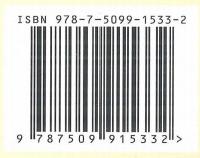 定价：8.00元习 近 平新时代中国特色社会主义思想的世界观和方法论专题摘编中  共  中                    献   研   究   院中央学习贯彻习近平新时代中国特色社会主义思想主题教育领导小组办公室编党建读物出版社中央文献出版社出 版 说 明按照党中央部署要求，从二○二三年四月开始，以县处  级以上领导干部为重点，在全党深入开展学习贯彻习近平  新时代中国特色社会主义思想主题教育。为配合主题教  育，我们编辑了《习近平新时代中国特色社会主义思想的  世界观和方法论专题摘编》 一书，供党员干部学习使用。 本书内容，摘自习近平同志二○一二年十一月十五日至二  〇二三年三月十三日期间的报告、讲话、说明、演讲、贺  信、回信等一百一十多篇重要文献，分三个专题，共计二 百四十二段论述。中   共   中   央   党   史   和   文   献   研   究   院中央学习贯彻习近平新时代中国特色社会主义思想主题教育领导小组办公室二○二三年三月一、谱写马克思主义中国化时 代 化 新 篇 章(一)马克思主义是我们党的灵魂和旗帜我们干事业不能忘本忘祖、忘记初心。我们共产党人 的本，就是对马克思主义的信仰，对中国特色社会主义和 共产主义的信念，对党和人民的忠诚。我们要固的本，就 是坚定这份信仰、坚定这份信念、坚定这份忠诚。《在全国党校工作会议上的讲话》 (2015年12月11日), 习近平《论党的宣传思想工作》,中央文献出版社2020年 版，第148页马克思主义尽管诞生在一个半多世纪之前，但历史和 现实都证明它是科学的理论，迄今依然有着强大生命力。 马克思主义深刻揭示了自然界、人类社会、人类思维发展  的普遍规律，为人类社会发展进步指明了方向；马克思主  义坚持实现人民解放、维护人民利益的立场，以实现人的  自由而全面的发展和全人类解放为己任，反映了人类对理  想社会的美好憧憬；马克思主义揭示了事物的本质、内在 联系及发展规律，是“伟大的认识工具”,是人们观察世  界、分析问题的有力思想武器；马克思主义具有鲜明的实 践品格，不仅致力于科学“解释世界”,而且致力于积极  “改变世界”。在人类思想史上，还没有一种理论像马克 思主义那样对人类文明进步产生了如此广泛而巨大的  影响。《在哲学社会科学工作座谈会上的讲话》(2016年5月17日),习近平《论党的宣传思想工作》,中央文献出版社 2020年版，第219-220页指导思想是一个政党的精神旗帜。九十五年来，中国 共产党之所以能够完成近代以来各种政治力量不可能完成 的艰巨任务，就在于始终把马克思主义这一科学理论作为 自己的行动指南，并坚持在实践中不断丰富和发展马克思  主义。这使我们党得以摆脱以往一切政治力量追求自身特 殊利益的局限，以唯物辩证的科学精神、无私无畏的博大 胸怀领导和推动中国革命、建设、改革，不断坚持真理、 修正错误。无论是处于顺境还是逆境，我们党从未动摇对 马克思主义的信仰。马克思主义及其在中国的发展，为党和人民事业发展 提供了既一脉相承又与时俱进的科学理论指导，为增进全 党全国各族人民团结统一提供了坚实思想基础。马克思主义是我们立党立国的根本指导思想。背离或 放弃马克思主义，我们党就会失去灵魂、迷失方向。在坚 持马克思主义指导地位这一根本问题上，我们必须坚定不 移，任何时候任何情况下都不能有丝毫动摇。《在庆祝中国共产党成立九十五周年大会上的讲话》(2016 年7月1日),《求是》杂志2021年第8期时代在变化，社会在发展，但马克思主义基本原理依 然是科学真理。尽管我们所处的时代同马克思所处的时代 相比发生了巨大而深刻的变化，但从世界社会主义五百年的大视野来看，我们依然处在马克思主义所指明的历史时 代。这是我们对马克思主义保持坚定信心、对社会主义保 持必胜信念的科学根据。马克思主义就是我们党和人民事 业不断发展的参天大树之根本，就是我们党和人民不断奋 进的万里长河之泉源。《继续推进马克思主义中国化时代化大众化》(2017年9 月29日),习近平《论党的宣传思想工作》,中央文献 出版社2020年版，第286页一个政党必须有自己的政治灵魂。中国共产党的理想 信念，就是马克思主义真理信仰，共产主义远大理想，中 国特色社会主义共同理想。领导干部要结合学习领会新时 代中国特色社会主义思想，多读、精读一些马克思主义经 典作家的著作，多读、精读一些马克思主义中国化的经典 篇章，掌握贯穿其中的马克思主义立场观点方法，将其内 化于心，真正做到对马克思主义虔诚而执着、至信而深厚， 真正让理想信念成为自己心中的灯塔，凝聚精气神的灵魂。《重整行装再出发，以永远在路上的执着把全面从严治党  引向深入》(2018年1月11日),《习近平谈治国理政》 第三卷，外文出版社2020年版，第505页中国共产党是用马克思主义武装起来的政党，马克思 主义是中国共产党人理想信念的灵魂。 一九三八年，毛泽东 同志指出：“如果我们党有一百个至二百个系统地而不是 零碎地、实际地而不是空洞地学会了马克思列宁主义的同志，就会大大地提高我们党的战斗力量”。回顾党的奋斗历程可以发现，中国共产党之所以能够 历经艰难困苦而不断发展壮大，很重要的一个原因就是我 们党始终重视思想建党、理论强党，使全党始终保持统一 的思想、坚定的意志、协调的行动、强大的战斗力。《在纪念马克思诞辰二百周年大会上的讲话》 (2018年5 月4日),习近平《论中国共产党历史》,中央文献出版社 2021年版，第209页马克思主义是我们立党立国的根本指导思想。中国共 产党从诞生之日起，就把马克思主义鲜明地写在自己的旗 帜上。我们党一路走来，无论是处于顺境还是逆境，从未 动摇对马克思主义的坚定信仰。《在“不忘初心、牢记使命”主题教育工作会议上的  讲话》(2019年5月31日),《十九大以来重要文献选编》 (中),中央文献出版社2021年版，第108-109页思想就是力量。 一个民族要走在时代前列，就一刻不 能没有理论思维， 一刻不能没有思想指引。在近代中国最 危急的时刻，中国共产党人找到了马克思列宁主义，并坚 持把马克思列宁主义同中国实际相结合，用马克思主义真 理的力量激活了中华民族历经几千年创造的伟大文明，使 中华文明再次迸发出强大精神力量。实践证明，马克思主 义是我们认识世界、把握规律、追求真理、改造世界的强 大思想武器，是我们党和国家必须始终遵循的指导思想。《开展党史学习教育要突出重点》 (2021年2月20日), 《习近平谈治国理政》第四卷，外文出版社2022年版，第 	509页马克思主义是我们立党立国的根本指导思想，是我们 党的灵魂和旗帜。中国共产党坚持马克思主义基本原理， 坚持实事求是，从中国实际出发，洞察时代大势，把握历史  主动，进行艰辛探索，不断推进马克思主义中国化时代化， 指导中国人民不断推进伟大社会革命。中国共产党为什么能， 中国特色社会主义为什么好，归根到底是因为马克思主义行!《在庆祝中国共产党成立一百周年大会上的讲话》 (2021 年7月1日),《习近平谈治国理政》第四卷，外文出版社 2022年版，第9-10页我们必须认识到，马克思主义为人类社会发展进步指 明了方向，是我们认识世界、把握规律、追求真理、改造  世界的强大思想武器。在人类思想史上，没有一种思想理  论像马克思主义那样对人类产生了如此广泛而深刻的影 响。从《共产党宣言》发表到今天，无论时代如何变迁、 科学如何进步，马克思主义依然占据着真理和道义的制高 点。所以我们说，马克思主义是我们立党立国的根本指导  思想，是党的灵魂和旗帜。《更好把握和运用党的百年奋斗历史经验》(2022年1月 11 日),《求是》杂志2022年第13期马克思主义是我们立党立国、兴党兴国的根本指导思想。实践告诉我们，中国共产党为什么能，中国特色社会 主义为什么好，归根到底是马克思主义行，是中国化时代 化的马克思主义行。拥有马克思主义科学理论指导是我们 党坚定信仰信念、把握历史主动的根本所在。《高举中国特色社会主义伟大旗帜，为全面建设社会主义  现代化国家而团结奋斗》(2022年10月16日),《求是》 杂志2022年第21期(二)新时代中国特色社会主义思想实现了马克思主 义中国化时代化新的飞跃十八大以来，国内外形势变化和我国各项事业发展都 给我们提出了一个重大时代课题，这就是必须从理论和实  践结合上系统回答新时代坚持和发展什么样的中国特色社  会主义、怎样坚持和发展中国特色社会主义，包括新时代  坚持和发展中国特色社会主义的总目标、总任务、总体布  局、战略布局和发展方向、发展方式、发展动力、战略步  骤、外部条件、政治保证等基本问题，并且要根据新的实  践对经济、政治、法治、科技、文化、教育、民生、民  族、宗教、社会、生态文明、国家安全、国防和军队、 “一国两制”和祖国统一、统一战线、外交、党的建设等 各方面作出理论分析和政策指导，以利于更好坚持和发展  中国特色社会主义。围绕这个重大时代课题，我们党坚持以马克思列宁主  义、毛泽东思想、邓小平理论、  “三个代表”重要思想、科学发展观为指导，坚持解放思想、实事求是、与时俱 进、求真务实，坚持辩证唯物主义和历史唯物主义，紧密 结合新的时代条件和实践要求，以全新的视野深化对共产 党执政规律、社会主义建设规律、人类社会发展规律的认 识，进行艰辛理论探索，取得重大理论创新成果，形成了 新时代中国特色社会主义思想。《决胜全面建成小康社会，夺取新时代中国特色社会主义  伟大胜利》(2017年10月18日),《习近平谈治国理政》 第三卷，外文出版社2020年版，第14-15页新时代中国特色社会主义思想，明确坚持和发展中国 特色社会主义，总任务是实现社会主义现代化和中华民族  伟大复兴，在全面建成小康社会的基础上，分两步走在本 世纪中叶建成富强民主文明和谐美丽的社会主义现代化强 国；明确新时代我国社会主要矛盾是人民日益增长的美好  生活需要和不平衡不充分的发展之间的矛盾，必须坚持以 人民为中心的发展思想，不断促进人的全面发展、全体人  民共同富裕；明确中国特色社会主义事业总体布局是“五  位一体”、战略布局是“四个全面”,强调坚定道路自信、 理论自信、制度自信、文化自信；明确全面深化改革总目 标是完善和发展中国特色社会主义制度、推进国家治理体  系和治理能力现代化；明确全面推进依法治国总目标是建  设中国特色社会主义法治体系、建设社会主义法治国家； 明确党在新时代的强军目标是建设一支听党指挥、能打胜  仗、作风优良的人民军队，把人民军队建设成为世界一流军队；明确中国特色大国外交要推动构建新型国际关系， 推动构建人类命运共同体；明确中国特色社会主义最本质 的特征是中国共产党领导，中国特色社会主义制度的最大 优势是中国共产党领导，党是最高政治领导力量，提出新 时代党的建设总要求，突出政治建设在党的建设中的重要 地位。《决胜全面建成小康社会，夺取新时代中国特色社会主义  伟大胜利》(2017年10月18日),《习近平谈治国理政》 第三卷，外文出版社2020年版，第15-16页全党要深刻领会新时代中国特色社会主义思想的精神 实质和丰富内涵，在各项工作中全面准确贯彻落实。(一)坚持党对一切工作的领导。党政军民学，东西 南北中，党是领导一切的。必须增强政治意识、大局意 识、核心意识、看齐意识，自觉维护党中央权威和集中统 一领导，自觉在思想上政治上行动上同党中央保持高度一 致，完善坚持党的领导的体制机制，坚持稳中求进工作总 基调，统筹推进“五位一体”总体布局，协调推进“四 个全面”战略布局，提高党把方向、谋大局、定政策、促 改革的能力和定力，确保党始终总揽全局、协调各方。(二)坚持以人民为中心。人民是历史的创造者，是 决定党和国家前途命运的根本力量。必须坚持人民主体地 位，坚持立党为公、执政为民，践行全心全意为人民服务 的根本宗旨，把党的群众路线贯彻到治国理政全部活动之 中，把人民对美好生活的向往作为奋斗目标，依靠人民创造历史伟业。(三)坚持全面深化改革。只有社会主义才能救中 国，只有改革开放才能发展中国、发展社会主义、发展马 克思主义。必须坚持和完善中国特色社会主义制度，不断 推进国家治理体系和治理能力现代化，坚决破除一切不合 时宜的思想观念和体制机制弊端，突破利益固化的藩篱， 吸收人类文明有益成果，构建系统完备、科学规范、运行 有效的制度体系，充分发挥我国社会主义制度优越性。(四)坚持新发展理念。发展是解决我国一切问题的 基础和关键，发展必须是科学发展，必须坚定不移贯彻创 新、协调、绿色、开放、共享的发展理念。必须坚持和完 善我国社会主义基本经济制度和分配制度，毫不动摇巩固 和发展公有制经济，毫不动摇鼓励、支持、引导非公有制 经济发展，使市场在资源配置中起决定性作用，更好发挥 政府作用，推动新型工业化、信息化、城镇化、农业现代 化同步发展，主动参与和推动经济全球化进程，发展更高 层次的开放型经济，不断壮大我国经济实力和综合国力。(五)坚持人民当家作主。坚持党的领导、人民当家 作主、依法治国有机统一是社会主义政治发展的必然要 求。必须坚持中国特色社会主义政治发展道路，坚持和完 善人民代表大会制度、中国共产党领导的多党合作和政治 协商制度、民族区域自治制度、基层群众自治制度，巩固 和发展最广泛的爱国统一战线，发展社会主义协商民主， 健全民主制度，丰富民主形式，拓宽民主渠道，保证人民 当家作主落实到国家政治生活和社会生活之中。(六)坚持全面依法治国。全面依法治国是中国特色  社会主义的本质要求和重要保障。必须把党的领导贯彻落  实到依法治国全过程和各方面，坚定不移走中国特色社会  主义法治道路，完善以宪法为核心的中国特色社会主义法  律体系，建设中国特色社会主义法治体系，建设社会主义  法治国家，发展中国特色社会主义法治理论，坚持依法治 国、依法执政、依法行政共同推进，坚持法治国家、法治 政府、法治社会一体建设，坚持依法治国和以德治国相结  合，依法治国和依规治党有机统一，深化司法体制改革， 提高全民族法治素养和道德素质。(七)坚持社会主义核心价值体系。文化自信是一个  国家、 一个民族发展中更基本、更深沉、更持久的力量。 必须坚持马克思主义，牢固树立共产主义远大理想和中国 特色社会主义共同理想，培育和践行社会主义核心价值  观，不断增强意识形态领域主导权和话语权，推动中华优  秀传统文化创造性转化、创新性发展，继承革命文化，发  展社会主义先进文化，不忘本来、吸收外来、面向未来， 更好构筑中国精神、中国价值、中国力量，为人民提供精  神指引。(八)坚持在发展中保障和改善民生。增进民生福祉 是发展的根本目的。必须多谋民生之利、多解民生之忧， 在发展中补齐民生短板、促进社会公平正义，在幼有所  育、学有所教、劳有所得、病有所医、老有所养、住有所  居、弱有所扶上不断取得新进展，深入开展脱贫攻坚，保  证全体人民在共建共享发展中有更多获得感，不断促进人的全面发展、全体人民共同富裕。建设平安中国，加强和 创新社会治理，维护社会和谐稳定，确保国家长治久安、 人民安居乐业。(九)坚持人与自然和谐共生。建设生态文明是中华 民族永续发展的千年大计。必须树立和践行绿水青山就是 金山银山的理念，坚持节约资源和保护环境的基本国策， 像对待生命一样对待生态环境，统筹山水林田湖草系统治 理，实行最严格的生态环境保护制度，形成绿色发展方式 和生活方式，坚定走生产发展、生活富裕、生态良好的文 明发展道路，建设美丽中国，为人民创造良好生产生活环 境，为全球生态安全作出贡献。(十)坚持总体国家安全观。统筹发展和安全，增强 忧患意识，做到居安思危，是我们党治国理政的一个重大 原则。必须坚持国家利益至上，以人民安全为宗旨，以政 治安全为根本，统筹外部安全和内部安全、国土安全和国 民安全、传统安全和非传统安全、自身安全和共同安全， 完善国家安全制度体系，加强国家安全能力建设，坚决维 护国家主权、安全、发展利益。(十一)坚持党对人民军队的绝对领导。建设一支听 党指挥、能打胜仗、作风优良的人民军队，是实现“两个 一百年”奋斗目标、实现中华民族伟大复兴的战略支撑。 必须全面贯彻党领导人民军队的一系列根本原则和制度， 确立新时代党的强军思想在国防和军队建设中的指导地  位，坚持政治建军、改革强军、科技兴军、依法治军，更 加注重聚焦实战，更加注重创新驱动，更加注重体系建设，更加注重集约高效，更加注重军民融合，实现党在新 时代的强军目标。(十二)坚持“一国两制”和推进祖国统一。保持香 港、澳门长期繁荣稳定，实现祖国完全统一，是实现中华 民族伟大复兴的必然要求。必须把维护中央对香港、澳门 特别行政区全面管治权和保障特别行政区高度自治权有机 结合起来，确保“一国两制”方针不会变、不动摇，确 保“一国两制”实践不变形、不走样。必须坚持一个中 国原则，坚持“九二共识”,推动两岸关系和平发展，深 化两岸经济合作和文化往来，推动两岸同胞共同反对一切 分裂国家的活动，共同为实现中华民族伟大复兴而奋斗。(十三)坚持推动构建人类命运共同体。中国人民的 梦想同各国人民的梦想息息相通，实现中国梦离不开和平 的国际环境和稳定的国际秩序。必须统筹国内国际两个大 局，始终不渝走和平发展道路、奉行互利共赢的开放战 略，坚持正确义利观，树立共同、综合、合作、可持续的 新安全观，谋求开放创新、包容互惠的发展前景，促进和 而不同、兼收并蓄的文明交流，构筑尊崇自然、绿色发展 的生态体系，始终做世界和平的建设者、全球发展的贡献 者、国际秩序的维护者。(十四)坚持全面从严治党。勇于自我革命，从严管 党治党，是我们党最鲜明的品格。必须以党章为根本遵 循，把党的政治建设摆在首位，思想建党和制度治党同向 发力，统筹推进党的各项建设，抓住“关键少数”,坚持 “三严三实”,坚持民主集中制，严肃党内政治生活，严明党的纪律，强化党内监督，发展积极健康的党内政治文  化，全面净化党内政治生态，坚决纠正各种不正之风，以 零容忍态度惩治腐败，不断增强党自我净化、自我完善、 自我革新、自我提高的能力，始终保持党同人民群众的血  肉联系。以上十四条，构成新时代坚持和发展中国特色社会主 义的基本方略。全党同志必须全面贯彻党的基本理论、基 本路线、基本方略，更好引领党和人民事业发展。《决胜全面建成小康社会，夺取新时代中国特色社会主义  伟大胜利》(2017年10月18日),《习近平谈治国理政》 第三卷，外文出版社2020年版，第16-21页新时代中国特色社会主义思想和基本方略，不是从天 上掉下来的，不是主观臆想出来的，而是党的十八大以 来，在新中国成立特别是改革开放以来我们党推进理论创 新和实践创新的基础上，全党全国各族人民进行艰辛理论 探索的成果，是全党全国各族人民创新创造的智慧结晶。《全面贯彻新时代中国特色社会主义思想和基本方略》 (2017年10月25日),习近平《论党的宣传思想工作》, 中央文献出版社2020年版，第289页理论的生命力在于不断创新，推动马克思主义不断发 展是中国共产党人的神圣职责。我们要坚持用马克思主义 观察时代、解读时代、引领时代，用鲜活丰富的当代中国 实践来推动马克思主义发展，用宽广视野吸收人类创造的一切优秀文明成果，坚持在改革中守正出新、不断超越自 己，在开放中博采众长、不断完善自己，不断深化对共产 党执政规律、社会主义建设规律、人类社会发展规律的认 识，不断开辟当代中国马克思主义、二十一世纪马克思主 义新境界!《在纪念马克思诞辰二百周年大会上的讲话》  (2018年5 月4日),习近平《论中国共产党历史》,中央文献出版社 2021年版，第211页第四部分“开创中国特色社会主义新时代”。阐明这 一时期党面临的主要任务是，实现全面建成小康社会的第 一个百年奋斗目标，开启全面建成社会主义现代化强国的 第二个百年奋斗目标新征程，朝着实现中华民族伟大复兴 的宏伟目标继续前进。阐述中国特色社会主义新时代这一  我国发展新的历史方位，概括党的十八大以来党的理论创  新成果，深入分析新时代党面临的形势、面对的风险挑  战，从坚持党的全面领导、全面从严治党、经济建设、全  面深化改革开放、政治建设、全面依法治国、文化建设、 社会建设、生态文明建设、国防和军队建设、维护国家安  全、坚持“一国两制”和推进祖国统一、外交工作等十  三个方面，分领域总结新时代党和国家事业取得的历史性  成就、发生的历史性变革，重点总结九年来的原创性思  想、变革性实践、突破性进展、标志性成果。强调这一时  期党领导人民创造的伟大成就，为实现中华民族伟大复兴  提供了更为完善的制度保证、更为坚实的物质基础、更为主动的精神力量；中国共产党和中国人民以英勇顽强的奋 斗向世界庄严宣告，中华民族迎来了从站起来、富起来到 强起来的伟大飞跃。《关于〈中共中央关于党的百年奋斗重大成就和历史经验的 决议>的说明》(2021年11月8日),《习近平谈治国 理政》第四卷，外文出版社2022年版，第26页党的十八大以来，党全面审视国际国内新的形势，从 理论和实践结合上系统回答了新时代坚持和发展什么样的  中国特色社会主义、怎样坚持和发展中国特色社会主义， 建设什么样的社会主义现代化强国、怎样建设社会主义现 代化强国，建设什么样的长期执政的马克思主义政党、怎  样建设长期执政的马克思主义政党等重大时代课题，为推 动党和国家事业取得历史性成就、发生历史性变革提供了  科学理论指导。我们提出推进中国式现代化，提出我国经  济发展进入新常态，提出立足新发展阶段、贯彻新发展理  念、构建新发展格局，提出推动高质量发展，提出使市场  在资源配置中起决定性作用、更好发挥政府作用，提出决  战脱贫攻坚、决胜全面建成小康社会，提出发展全过程人  民民主、推进全面依法治国、推进国家治理体系和治理能  力现代化，提出推动人的全面发展、促进全体人民共同富  裕，提出统筹发展和安全，提出新时代强军目标和战略， 提出维护和落实中央对香港澳门的全面管治权，提出构建  人类文明新形态，提出共建“一带一路”,提出推进中国 特色大国外交、推动建设新型国际关系、推动构建人类命运共同体，提出坚持和加强党的全面领导、贯彻全面从严 治党的战略方针、以伟大自我革命引领伟大社会革命，等 等，都是从当代中国和当今世界发展变化出发，经过审时 度势、科学判断、深入思考提出来的，为新时代坚持和发 展中国特色社会主义提供了科学理论指导。《更好把握和运用党的百年奋斗历史经验》(2022年1月 11日),《求是》杂志2022年第13期将党的十九大报告概括的“八个明确”拓展为“十  个明确”。将“中国共产党领导”列为第一个“明确”;  增加了第七个“明确”:必须坚持和完善社会主义基本经  济制度，使市场在资源配置中起决定性作用，更好发挥政   府作用，把握新发展阶段，贯彻新发展理念，构建新发展   格局等内容；第十个“明确”:全面从严治党的战略方  针，提出新时代党的建设总要求，以伟大自我革命引领伟  大社会革命。此外，第二个“明确”,增加了“以中国式  现代化推进中华民族伟大复兴”的表述；第三个“明确” 增加了“发展全过程人民民主”、“全体人民共同富裕取   得更为明显的实质性进展”的表述。《更好把握和运用党的百年奋斗历史经验》 (2022年1月 11日),《求是》杂志2022年第13期十年来，我们坚持马克思列宁主义、毛泽东思想、邓 小平理论、“三个代表”重要思想、科学发展观，全面贯 彻新时代中国特色社会主义思想，全面贯彻党的基本路线、基本方略，采取一系列战略性举措，推进一系列变革  性实践，实现一系列突破性进展，取得一系列标志性成果， 经受住了来自政治、经济、意识形态、自然界等方面的风  险挑战考验，党和国家事业取得历史性成就、发生历史性  变革，推动我国迈上全面建设社会主义现代化国家新征程。——我们创立了新时代中国特色社会主义思想，明确 坚持和发展中国特色社会主义的基本方略，提出一系列治 国理政新理念新思想新战略，实现了马克思主义中国化时 代化新的飞跃，坚持不懈用这一创新理论武装头脑、指导实 践、推动工作，为新时代党和国家事业发展提供了根本遵循。——我们全面加强党的领导，明确中国特色社会主义 最本质的特征是中国共产党领导，中国特色社会主义制度 的最大优势是中国共产党领导，中国共产党是最高政治领 导力量，坚持党中央集中统一领导是最高政治原则，系统 完善党的领导制度体系，全党增强“四个意识”,自觉在 思想上政治上行动上同党中央保持高度一致，不断提高政 治判断力、政治领悟力、政治执行力，确保党中央权威和 集中统一领导，确保党发挥总揽全局、协调各方的领导核 心作用，我们这个拥有九千六百多万名党员的马克思主义 政党更加团结统一。—我们对新时代党和国家事业发展作出科学完整的 战略部署，提出实现中华民族伟大复兴的中国梦，以中国 式现代化推进中华民族伟大复兴，统揽伟大斗争、伟大工 程、伟大事业、伟大梦想，明确“五位一体”总体布局 和“四个全面”战略布局，确定稳中求进工作总基调，统筹发展和安全，明确我国社会主要矛盾是人民日益增长 的美好生活需要和不平衡不充分的发展之间的矛盾，并紧 紧围绕这个社会主要矛盾推进各项工作，不断丰富和发展 人类文明新形态。	 我们经过接续奋斗，实现了小康这个中华民族的 千年梦想，我国发展站在了更高历史起点上。我们坚持精  准扶贫、尽锐出战，打赢了人类历史上规模最大的脱贫攻  坚战，全国八百三十二个贫困县全部摘帽，近一亿农村贫  困人口实现脱贫，九百六十多万贫困人口实现易地搬迁， 历史性地解决了绝对贫困问题，为全球减贫事业作出了重  大贡献。	 我们提出并贯彻新发展理念，着力推进高质量发 展，推动构建新发展格局，实施供给侧结构性改革，制定  一系列具有全局性意义的区域重大战略，我国经济实力实 现历史性跃升。国内生产总值从五十四万亿元增长到一百  一十四万亿元，我国经济总量占世界经济的比重达百分之  十八点五，提高七点二个百分点，稳居世界第二位；人均  国内生产总值从三万九千八百元增加到八万一千元。谷物  总产量稳居世界首位，十四亿多人的粮食安全、能源安全  得到有效保障。城镇化率提高十一点六个百分点，达到百  分之六十四点七。制造业规模、外汇储备稳居世界第一。 建成世界最大的高速铁路网、高速公路网，机场港口、水  利、能源、信息等基础设施建设取得重大成就。我们加快  推进科技自立自强，全社会研发经费支出从一万亿元增加  到二万八千亿元，居世界第二位，研发人员总量居世界首位。基础研究和原始创新不断加强， 一些关键核心技术实  现突破，战略性新兴产业发展壮大，载人航天、探月探  火、深海深地探测、超级计算机、卫星导航、量子信息、 核电技术、新能源技术、大飞机制造、生物医药等取得重  大成果，进入创新型国家行列。——我们以巨大的政治勇气全面深化改革，打响改革 攻坚战，加强改革顶层设计，敢于突进深水区，敢于啃硬 骨头，敢于涉险滩，敢于面对新矛盾新挑战，冲破思想观 念束缚，突破利益固化藩篱，坚决破除各方面体制机制弊 端，各领域基础性制度框架基本建立，许多领域实现历史 性变革、系统性重塑、整体性重构，新一轮党和国家机构 改革全面完成，中国特色社会主义制度更加成熟更加定 型，国家治理体系和治理能力现代化水平明显提高。——我们实行更加积极主动的开放战略，构建面向全 球的高标准自由贸易区网络，加快推进自由贸易试验区、 海南自由贸易港建设，共建“一带一路”成为深受欢迎  的国际公共产品和国际合作平台。我国成为一百四十多个  国家和地区的主要贸易伙伴，货物贸易总额居世界第一， 吸引外资和对外投资居世界前列，形成更大范围、更宽领  域、更深层次对外开放格局。——我们坚持走中国特色社会主义政治发展道路，全 面发展全过程人民民主，社会主义民主政治制度化、规范 化、程序化全面推进，社会主义协商民主广泛开展，人民 当家作主更为扎实，基层民主活力增强，爱国统一战线巩 固拓展，民族团结进步呈现新气象，党的宗教工作基本方针得到全面贯彻，人权得到更好保障。社会主义法治国家 建设深入推进，全面依法治国总体格局基本形成，中国特 色社会主义法治体系加快建设，司法体制改革取得重大进 展，社会公平正义保障更为坚实，法治中国建设开创新局面。	 我们确立和坚持马克思主义在意识形态领域指导 地位的根本制度，新时代党的创新理论深入人心，社会主 义核心价值观广泛传播，中华优秀传统文化得到创造性转 化、创新性发展，文化事业日益繁荣，网络生态持续向 好，意识形态领域形势发生全局性、根本性转变。我们隆 重庆祝中国人民解放军建军九十周年、改革开放四十周 年，隆重纪念中国人民抗日战争暨世界反法西斯战争胜利 七十周年、中国人民志愿军抗美援朝出国作战七十周年， 成功举办北京冬奥会、冬残奥会，青年一代更加积极向 上，全党全国各族人民文化自信明显增强、精神面貌更加 奋发昂扬。	我们深入贯彻以人民为中心的发展思想，在幼有 所育、学有所教、劳有所得、病有所医、老有所养、住有 所居、弱有所扶上持续用力，人民生活全方位改善。人均 预期寿命增长到七十八点二岁。居民人均可支配收入从一 万六千五百元增加到三万五千一百元。城镇新增就业年均 一千三百万人以上。建成世界上规模最大的教育体系、社 会保障体系、医疗卫生体系，教育普及水平实现历史性跨 越，基本养老保险覆盖十亿四千万人，基本医疗保险参保 率稳定在百分之九十五。及时调整生育政策。改造棚户区 住房四千二百多万套，改造农村危房二千四百多万户，城乡居民住房条件明显改善。互联网上网人数达十亿三千万 人。人民群众获得感、幸福感、安全感更加充实、更有保 障、更可持续，共同富裕取得新成效。	 我们坚持绿水青山就是金山银山的理念，坚持山  水林田湖草沙一体化保护和系统治理，全方位、全地域、 全过程加强生态环境保护，生态文明制度体系更加健全， 污染防治攻坚向纵深推进，绿色、循环、低碳发展迈出坚  实步伐，生态环境保护发生历史性、转折性、全局性变  化，我们的祖国天更蓝、山更绿、水更清。——我们贯彻总体国家安全观，国家安全领导体制和 法治体系、战略体系、政策体系不断完善，在原则问题上 寸步不让，以坚定的意志品质维护国家主权、安全、发展 利益，国家安全得到全面加强。共建共治共享的社会治理 制度进一步健全，民族分裂势力、宗教极端势力、暴力恐 怖势力得到有效遏制，扫黑除恶专项斗争取得阶段性成 果，有力应对一系列重大自然灾害，平安中国建设迈向更 高水平。—我们确立党在新时代的强军目标，贯彻新时代党 的强军思想，贯彻新时代军事战略方针，坚持党对人民军 队的绝对领导，召开古田全军政治工作会议，以整风精神 推进政治整训，牢固树立战斗力这个唯一的根本的标准， 坚决把全军工作重心归正到备战打仗上来，统筹加强各方 向各领域军事斗争，大抓实战化军事训练，大刀阔斧深化  国防和军队改革，重构人民军队领导指挥体制、现代军事  力量体系、军事政策制度，加快国防和军队现代化建设，裁减现役员额三十万胜利完成，人民军队体制一新、结构 一新、格局一新、面貌一新，现代化水平和实战能力显著 提升，中国特色强军之路越走越宽广。	 我们全面准确推进“ 一 国两制”实践，坚持 “一国两制”、“港人治港”、“澳人治澳”、高度自治的方 针，推动香港进入由乱到治走向由治及兴的新阶段，香 港、澳门保持长期稳定发展良好态势。我们提出新时代解 决台湾问题的总体方略，促进两岸交流合作，坚决反对 “台独”分裂行径，坚决反对外部势力干涉，牢牢把握两 岸关系主导权和主动权。	我们全面推进中国特色大国外交，推动构建人类 命运共同体，坚定维护国际公平正义，倡导践行真正的多 边主义，旗帜鲜明反对一切霸权主义和强权政治，毫不动 摇反对任何单边主义、保护主义、霸凌行径。我们完善外 交总体布局，积极建设覆盖全球的伙伴关系网络，推动构 建新型国际关系。我们展现负责任大国担当，积极参与全 球治理体系改革和建设，全面开展抗击新冠肺炎疫情国际 合作，赢得广泛国际赞誉，我国国际影响力、感召力、塑 造力显著提升。——我们深入推进全面从严治党，坚持打铁必须自身 硬，从制定和落实中央八项规定开局破题，提出和落实新 时代党的建设总要求，以党的政治建设统领党的建设各项 工作，坚持思想建党和制度治党同向发力，严肃党内政治 生活，持续开展党内集中教育，提出和坚持新时代党的组 织路线，突出政治标准选贤任能，加强政治巡视，形成比较完善的党内法规体系，推动全党坚定理想信念、严密组 织体系、严明纪律规矩。我们持之以恒正风肃纪，以钉钉 子精神纠治“四风”,反对特权思想和特权现象，坚决整 治群众身边的不正之风和腐败问题，刹住了一些长期没有 刹住的歪风，纠治了一些多年未除的顽瘴痼疾。我们开展 了史无前例的反腐败斗争，以“得罪千百人、不负十四 亿”的使命担当祛疴治乱，不敢腐、不能腐、不想腐一体 推进，“打虎”、“拍蝇”、“猎狐”多管齐下，反腐败斗争 取得压倒性胜利并全面巩固，消除了党、国家、军队内部 存在的严重隐患，确保党和人民赋予的权力始终用来为人 民谋幸福。经过不懈努力，党找到了自我革命这一跳出治 乱兴衰历史周期率的第二个答案，自我净化、自我完善、 自我革新、自我提高能力显著增强，管党治党宽松软状况  得到根本扭转，风清气正的党内政治生态不断形成和发 展，确保党永远不变质、不变色、不变味。《高举中国特色社会主义伟大旗帜，为全面建设社会主义  现代化国家而团结奋斗》(2022年10月16日),《求是》 杂志2022年第21期推进马克思主义中国化时代化是一个追求真理、揭示 真理、笃行真理的过程。十八大以来，国内外形势新变化 和实践新要求，迫切需要我们从理论和实践的结合上深入 回答关系党和国家事业发展、党治国理政的一系列重大时 代课题。我们党勇于进行理论探索和创新，以全新的视野 深化对共产党执政规律、社会主义建设规律、人类社会发展规律的认识，取得重大理论创新成果，集中体现为新时 代中国特色社会主义思想。十九大、十九届六中全会提出 的“十个明确”、“十四个坚持”、“十三个方面成就”概括 了这一思想的主要内容，必须长期坚持并不断丰富发展。《高举中国特色社会主义伟大旗帜，为全面建设社会主义  现代化国家而团结奋斗》(2022年10月16日),《求是》 杂志2022年第21期坚持不懈用新时代中国特色社会主义思想凝心铸魂。 用党的创新理论武装全党是党的思想建设的根本任务。全  面加强党的思想建设，坚持用新时代中国特色社会主义思  想统一思想、统一意志、统一行动，组织实施党的创新理  论学习教育计划，建设马克思主义学习型政党。加强理想  信念教育，引导全党牢记党的宗旨，解决好世界观、人生  观、价值观这个总开关问题，自觉做共产主义远大理想和 中国特色社会主义共同理想的坚定信仰者和忠实实践者。 坚持学思用贯通、知信行统一，把新时代中国特色社会主  义思想转化为坚定理想、锤炼党性和指导实践、推动工作  的强大力量。坚持理论武装同常态化长效化开展党史学习  教育相结合，引导党员、干部不断学史明理、学史增信、 学史崇德、学史力行，传承红色基因，赓续红色血脉。以 县处级以上领导干部为重点在全党深入开展主题教育。《高举中国特色社会主义伟大旗帜，为全面建设社会主义  现代化国家而团结奋斗》(2022年10月16日),《求是》 杂志2022年第21期二、 坚持把马克思主义基本原理  同中国具体实际相结合、同中华优秀传统文化相结合(一)始终保持马克思主义的蓬勃生机和旺盛活力我们党一贯重视理论工作，强调理论必须同实践相统  一。理论一旦脱离了实践，就会成为僵化的教条，失去活  力和生命力。实践如果没有正确理论的指导，也容易“盲 人骑瞎马，夜半临深池”。理论对规律的揭示越深刻，对  社会发展和变革的引领作用就越显著。我们坚持和发展中 国特色社会主义，必须高度重视理论的作用，增强理论自 信和战略定力，对经过反复实践和比较得出的正确理论， 不能心猿意马、犹豫不决，要坚定不移坚持。《辩证唯物主义是中国共产党人的世界观和方法论》(2015 年1月23日),习近平《论党的宣传思想工作》,中央文献 出版社2020年版，第131页实践没有止境，理论创新也没有止境。要使党和人民 事业不停顿，首先理论上不能停顿。我们要根据时代变化 和实践发展，不断深化认识，不断总结经验，不断进行理 论创新，坚持理论指导和实践探索辩证统一，实现理论创 新和实践创新良性互动，在这种统一和互动中发展二十一 世纪中国的马克思主义。《辩证唯物主义是中国共产党人的世界观和方法论》(2015 年1月23日),习近平《论党的宣传思想工作》,中央文献 出版社2020年版，第131页当代中国正经历着我国历史上最为广泛而深刻的社会 变革，也正在进行着人类历史上最为宏大而独特的实践创 新。这种前无古人的伟大实践，必将给理论创造、学术繁 荣提供强大动力和广阔空间。这是一个需要理论而且一定 能够产生理论的时代，这是一个需要思想而且一定能够产 生思想的时代。我们不能辜负了这个时代。《在哲学社会科学工作座谈会上的讲话》(2016年5月17 日),习近平《论党的宣传思想工作》,中央文献出版社2020年版，第219页坚持马克思主义，最重要的就是坚持马克思主义的科 学原理和科学精神、创新精神，善于根据客观情况的变 化，不断从人民群众实践中吸取营养，不断丰富和发展理 论，使理论更好指导我们的工作。《在学习《胡锦涛文选〉报告会上的讲话》(2016年9月29 日),《十八大以来重要文献选编》(下),中央文献出版社2018年版，第389页在前进道路上，我们要根据新的实践不断进行新的探 索，使我们党的理论不断向前发展，不断为实践提供新的 理论指导，保证我们党始终走在时代前列。《在学习〈胡锦涛文选〉报告会上的讲话》(2016年9月29 日),《十八大以来重要文献选编》(下),中央文献出版社2018年版，第389页发展二十一世纪马克思主义、当代中国马克思主义， 必须立足中国、放眼世界，保持与时俱进的理论品格，深  刻认识马克思主义的时代意义和现实意义，锲而不舍推进  马克思主义中国化、时代化、大众化，使马克思主义放射  出更加灿烂的真理光芒。《继续推进马克思主义中国化时代化大众化》 (2017年9 月29日),习近平《论党的宣传思想工作》,中央文献 出版社2020年版，第285页时代是思想之母，实践是理论之源。只要我们善于聆听 时代声音，勇于坚持真理、修正错误，二十一世纪中国的马 克思主义一定能够展现出更强大、更有说服力的真理力量!《决胜全面建成小康社会，夺取新时代中国特色社会主义 伟大胜利》(2017年10月18日),《习近平谈治国理政》 第三卷，外文出版社2020年版，第21页与时代同步伐，与人民共命运，关注和回答时代和实  践提出的重大课题，是马克思主义永葆生机活力的奥妙所  在。《共产党宣言》所阐述的一般原理整个说来是正确的， 但不能要求《共产党宣言》对一百七十年后人类社会发展  提出的所有具体问题都提供现成答案。我们要以科学的态  度对待科学，以真理的精神追求真理，不断赋予马克思主  义以新的时代内涵。我们要洞察时代风云，把握时代大  势，站在人类发展前沿，积极探索关系人类前途命运的重  大问题，为应对当今世界面临的全球性挑战、解决人类面临的共性问题贡献中国智慧、中国方案。要紧密联系亿万 群众的创造性实践，尊重人民群众的主体地位和首创精 神，作出新概括、获得新认识、形成新成果。要坚持问题 导向，聚焦我国改革开放和社会主义现代化建设面临的重 大现实问题、全局性战略问题、人民群众关心关注的热点 难点问题，为解决问题提供新理念、新思路、新办法。要 吸收人类创造的一切优秀文化成果，不断深化对共产党执 政规律、社会主义建设规律、人类社会发展规律的认识， 发展二十一世纪马克思主义、当代中国马克思主义，续写 马克思主义中国化新篇章。《学习马克思主义基本理论是共产党人的必修课》(2018年 4月23日),习近平《论党的宣传思想工作》,中央文献 出版社2020年版，第315-316页马克思主义是不断发展的开放的理论，始终站在时代 前沿。马克思一再告诫人们，马克思主义理论不是教条， 而是行动指南，必须随着实践的变化而发展。 一部马克思  主义发展史就是马克思、恩格斯以及他们的后继者们不断  根据时代、实践、认识发展而发展的历史，是不断吸收人  类历史上一切优秀思想文化成果丰富自己的历史。因此， 马克思主义能够永葆其美妙之青春，不断探索时代发展提  出的新课题、回应人类社会面临的新挑战。《在纪念马克思诞辰二百周年大会上的讲话》 (2018年5 月4日),习近平《论中国共产党历史》,中央文献出版社 2021.年版，第199页对待科学的理论必须有科学的态度。恩格斯深刻指 出：“马克思的整个世界观不是教义，而是方法。它提供  的不是现成的教条，而是进一步研究的出发点和供这种研 究使用的方法。”恩格斯还指出，我们的理论“是一种历  史的产物，它在不同的时代具有完全不同的形式，同时具 有完全不同的内容”。科学社会主义基本原则不能丢，丢 了就不是社会主义。同时，科学社会主义也绝不是一成不 变的教条。我说过，当代中国的伟大社会变革，不是简单 延续我国历史文化的母版，不是简单套用马克思主义经典 作家设想的模板，不是其他国家社会主义实践的再版，也 不是国外现代化发展的翻版。社会主义并没有定于一尊、 一成不变的套路，只有把科学社会主义基本原则同本国具 体实际、历史文化传统、时代要求紧密结合起来，在实践 中不断探索总结，才能把蓝图变为美好现实。《在纪念马克思诞辰二百周年大会上的讲话》 (2018年5 月4日),习近平《论中国共产党历史》,中央文献出版社 2021年版，第210-211页发展二十一世纪马克思主义、当代中国马克思主义， 是当代中国共产党人责无旁贷的历史责任。我们要强化问 题意识、时代意识、战略意识，用深邃的历史眼光、宽广 的国际视野把握事物发展的本质和内在联系，紧密跟踪亿 万人民的创造性实践，借鉴吸收人类一切优秀文明成果， 不断回答时代和实践给我们提出的新的重大课题，让当代 中国马克思主义放射出更加灿烂的真理光芒。《改革开放四十年积累的宝贵经验》(2018年12月18日),习近平《论把握新发展阶段、贯彻新发展理念、构建新发 展格局》,中央文献出版社2021年版，第292页理论的生命力在于创新。马克思主义深刻改变了中 国，中国也极大丰富了马克思主义。 一百年来，我们党坚 持解放思想和实事求是相统一、培元固本和守正创新相统 一，不断开辟马克思主义新境界，产生了毛泽东思想、邓 小平理论、“三个代表”重要思想、科学发展观，产生了 新时代中国特色社会主义思想，为党和人民事业发展提供 了科学理论指导。我们党的历史，就是一部不断推进马克 思主义中国化的历史，就是一部不断推进理论创新、进行 理论创造的历史。《开展党史学习教育要突出重点》 (2021 年 2 月 2 0 日 ) , 《习近平谈治国理政》第四卷，外文出版社2022年版，第 	509-510页新的征程上，我们必须坚持马克思列宁主义、毛泽东 思想、邓小平理论、“三个代表”重要思想、科学发展观， 全面贯彻新时代中国特色社会主义思想，坚持把马克思主 义基本原理同中国具体实际相结合、同中华优秀传统文化  相结合，用马克思主义观察时代、把握时代、引领时代， 继续发展当代中国马克思主义、二十一世纪马克思主义!《在庆祝中国共产党成立一百周年大会上的讲话》 (2021 年 7 月 1 日),《习近平谈治国理政》第四卷，外文出版社 2022年版，第10页全会决议在总结党的百年奋斗历史经验时强调，党之  所以能够领导人民在一次次求索、 一次次挫折、 一次次开 拓中完成中国其他各种政治力量不可能完成的艰巨任务， 根本在于坚持把马克思主义基本原理同中国具体实际相结 合、同中华优秀传统文化相结合，坚持实践是检验真理的  唯一标准，坚持一切从实际出发，及时回答时代之问、人 民之问，不断推进马克思主义中国化时代化。《更好把握和运用党的百年奋斗历史经验》 (2022年1月 11 日),《求是》杂志2022年第13期当代中国正在经历人类历史上最为宏大而独特的实践 创新，改革发展稳定任务之重、矛盾风险挑战之多、治国 理政考验之大都前所未有，世界百年未有之大变局深刻变 化前所未有，提出了大量亟待回答的理论和实践课题。推 进马克思主义中国化时代化的任务不是轻了，而是更重 了。我们要准确把握时代大势，勇于站在人类发展前沿， 聆听人民心声，回应现实需要，坚持解放思想、实事求 是、守正创新，更好把坚持马克思主义和发展马克思主义 统一起来，坚持用马克思主义之“矢”去射新时代中国 之“的”,继续推进马克思主义基本原理同中国具体实际 相结合、同中华优秀传统文化相结合，使马克思主义呈现 出更多中国特色、中国风格、中国气派，续写马克思主义  中国化时代化新篇章。《更好把握和运用党的百年奋斗历史经验》(2022年1月 11 日),《求是》杂志2022年第13期当前，坚持和发展中国特色社会主义理论和实践提出 了大量亟待解决的新问题，世界百年未有之大变局加速演 进，世界进入新的动荡变革期，迫切需要回答好“世界怎 么了”、“人类向何处去”的时代之题。要坚持把马克思 主义基本原理同中国具体实际相结合、同中华优秀传统文 化相结合，立足中华民族伟大复兴战略全局和世界百年未 有之大变局，不断推进马克思主义中国化时代化。在中国人民大学考察时的讲话(2022年4月25日),《人民 日报》2022年4月26日中国共产党人深刻认识到，只有把马克思主义基本原 理同中国具体实际相结合、同中华优秀传统文化相结合， 坚持运用辩证唯物主义和历史唯物主义，才能正确回答时 代和实践提出的重大问题，才能始终保持马克思主义的蓬 勃生机和旺盛活力。《高举中国特色社会主义伟大旗帜，为全面建设社会主义  现代化国家而团结奋斗》(2022年10月16日),《求是》 杂志2022年第21期实践没有止境，理论创新也没有止境。不断谱写马克 思主义中国化时代化新篇章，是当代中国共产党人的庄严 历史责任。全党要坚持把马克思主义基本原理同中国具体 实际相结合、同中华优秀传统文化相结合。要立足基本国 情，顺应新时代新征程形势任务发展变化的新要求，紧贴 亿万人民创造性实践，聚焦实践遇到的新问题、改革发展稳定存在的深层次问题、人民群众急难愁盼问题、国际变 局中的重大问题、党的建设面临的突出问题，不断回答中 国之问、世界之问、人民之问、时代之问。要坚定历史自 信、文化自信，坚持古为今用、推陈出新，把马克思主义 思想精髓同中华优秀传统文化精华贯通起来、同人民群众 日用而不觉的共同价值观念融通起来，充分吸收其中蕴含 的治国理政的思想智慧、格物究理的思想方法、修身处世 的道德理念，不断赋予科学理论鲜明的中国特色，不断夯 实马克思主义中国化时代化的历史基础和群众基础，让马 克思主义在中国牢牢扎根。当然，讲同中国具体实际相结 合、同中华优秀传统文化相结合，并不排斥吸收人类文明 创造的有益成果，不仅不排斥，而且要积极学习借鉴，用 人类创造的一切文明成果武装自己。《为实现党的二十大确定的目标任务而团结奋斗》 (2022 年10月23日),《求是》杂志2023年第1期(二)坚持和发展马克思主义，必须同中国具体实际 相结合坚持马克思主义，坚持社会主义， 一定要有发展的观点， 一定要以我国改革开放和现代化建设的实际问题、以我们正 在做的事情为中心，着眼于马克思主义理论的运用，着眼于对实际问题的理论思考，着眼于新的实践和新的发展。《关于坚持和发展中国特色社会主义的几个问题》  (2013 年1月5日),《求是》杂志2019年第7期马克思主义基本原理是普遍真理，具有永恒的思想价 值，但马克思主义经典作家并没有穷尽真理，而是不断为寻 求真理和发展真理开辟道路。今天，坚持和发展中国特色社 会主义，全面深化改革，有效应对前进道路上可以预见和 难以预见的各种困难与风险，都会提出新的课题，迫切需 要我们从理论上作出新的科学回答。我们要及时总结党领 导人民创造的新鲜经验，不断开辟马克思主义中国化新境 界，让当代中国马克思主义放射出更加灿烂的真理光芒。《在纪念毛泽东同志诞辰一百二十周年座谈会上的讲话》 (2013年12月26日),习近平《论中国共产党历史》,中央  文献出版社2021年版，第61页当代中国最大的客观实际是什么?就是我国仍处于并 将长期处于社会主义初级阶段。这是我们认识当下、规划 未来、制定政策、推进事业的客观基点，不能脱离这个基 点，否则就会犯错误，甚至犯颠覆性的错误。对这个问  题，很多同志在认识上是知道的，但在遇到具体问题时， 有些同志会出现“乱花渐欲迷人眼”的情况，经常会冒 出各种主观主义的东西，有时甚至头脑发热、异想天开。 有的人喜欢拍脑袋决策、拍胸脯表态，盲目铺摊子、上项  目，或者提出一些不切实际的高指标，结果只能是劳民伤  财、得不偿失。为什么会出现这样的问题?甚至反复出现  这样的问题?从思想根源来看，就是没有做到一切从实际 出发。《辩证唯物主义是中国共产党人的世界观和方法论》(2015年1月23日),习近平《论党的宣传思想工作》,中央文献 出版社2020年版，第126页对待马克思主义，不能采取教条主义的态度，也不能 采取实用主义的态度。如果不顾历史条件和现实情况变 化，拘泥于马克思主义经典作家在特定历史条件下、针对 具体情况作出的某些个别论断和具体行动纲领，我们就会 因为思想脱离实际而不能顺利前进，甚至发生失误。什么 都用马克思主义经典作家的语录来说话，马克思主义经典 作家没有说过的就不能说，这不是马克思主义的态度。同 时，根据需要找一大堆语录，什么事都说成是马克思、恩 格斯当年说过了，生硬“裁剪”活生生的实践发展和创 新，这也不是马克思主义的态度。《在哲学社会科学工作座谈会上的讲话》(2016年5月17 日),习近平《论党的宣传思想工作》,中央文献出版社 2020年版，第224-225页坚持不忘初心、继续前进，就要坚持马克思主义的指 导地位，坚持把马克思主义基本原理同当代中国实际和时 代特点紧密结合起来，推进理论创新、实践创新，不断把 马克思主义中国化推向前进。《在庆祝中国共产党成立九十五周年大会上的讲话》(2016 年7月1日),《求是》杂志2021年第8期时代是思想之母，实践是理论之源。实践发展永无止境，我们认识真理、进行理论创新就永无止境。今天，时  代变化和我国发展的广度和深度远远超出了马克思主义经  典作家当时的想象。同时，我国社会主义只有几十年实 践、还处在初级阶段，事业越发展新情况新问题就越多， 也就越需要我们在实践上大胆探索、在理论上不断突破。理论上不彻底，就难以服人。我们要以更加宽阔的眼 界审视马克思主义在当代发展的现实基础和实践需要，坚 持问题导向，坚持以我们正在做的事情为中心，聆听时代 声音，更加深入地推动马克思主义同当代中国发展的具体 实际相结合，不断开辟二十一世纪马克思主义发展新境 界，让当代中国马克思主义放射出更加灿烂的真理光芒。《在庆祝中国共产党成立九十五周年大会上的讲话》(2016年7月1日),《求是》杂志2021年第8期只有掌握科学理论才能把握正确前进方向；只有立足 实际、独立自主开辟前进道路，才能不断走向胜利。长征 走过的道路，不仅翻越了千山万水，而且翻越了把马克思 主义当做一成不变的教条的错误思想障碍。长征给我们的 根本经验和启示，就是要坚持马克思主义基本原理同中国 具体实际相结合，坚定不移走符合中国国情的革命、建 设、改革道路。《在纪念红军长征胜利八十周年大会上的讲话》 (2016年 10月21 日),习近平《论中国共产党历史》,中央文献出版社2021年版，第149-150页我们党开辟的新民主主义革命道路、社会主义革命道 路、社会主义建设道路、中国特色社会主义道路，都是把 马克思主义基本原理同中国具体实际相结合的伟大创造。《学习马克思主义基本理论是共产党人的必修课》(2018年 4月23日),习近平《论党的宣传思想工作》,中央文献 出版社2020年版，第311页中国共产党诞生后，中国共产党人把马克思主义基本  原理同中国革命和建设的具体实际结合起来，团结带领人  民经过长期奋斗，完成新民主主义革命和社会主义革命， 建立起中华人民共和国和社会主义基本制度，进行了社会  主义建设的艰辛探索，实现了中华民族从东亚病夫到站起  来的伟大飞跃。这一伟大飞跃以铁一般的事实证明，只有  社会主义才能救中国!改革开放以来，中国共产党人把马克思主义基本原理  同中国改革开放的具体实际结合起来，团结带领人民进行  建设中国特色社会主义新的伟大实践，使中国大踏步赶上  了时代，实现了中华民族从站起来到富起来的伟大飞跃。 这一伟大飞跃以铁一般的事实证明，只有中国特色社会主  义才能发展中国!在新时代，中国共产党人把马克思主义基本原理同新 时代中国具体实际结合起来，团结带领人民进行伟大斗 争、建设伟大工程、推进伟大事业、实现伟大梦想，推动 党和国家事业取得全方位、开创性历史成就，发生深层 次、根本性历史变革，中华民族迎来了从富起来到强起来的伟大飞跃。这一伟大飞跃以铁一般的事实证明，只有坚 持和发展中国特色社会主义才能实现中华民族伟大复兴!实践证明，马克思主义的命运早已同中国共产党的命 运、中国人民的命运、中华民族的命运紧紧连在一起，它 的科学性和真理性在中国得到了充分检验，它的人民性和 实践性在中国得到了充分贯彻，它的开放性和时代性在中 国得到了充分彰显!实践还证明，马克思主义为中国革命、建设、改革提 供了强大思想武器，使中国这个古老的东方大国创造了人 类历史上前所未有的发展奇迹。历史和人民选择马克思主 义是完全正确的，中国共产党把马克思主义写在自己的旗 帜上是完全正确的，坚持马克思主义基本原理同中国具体 实际相结合、不断推进马克思主义中国化时代化是完全正 确的!《在纪念马克思诞辰二百周年大会上的讲话》 (2018年5 月4日),习近平《论中国共产党历史》,中央文献出版社 2021年版，第201-202页我们党把马克思主义基本原理同中国具体实际结合起 来，在古老的东方大国建立起保证亿万人民当家作主的新  型国家制度，使中国特色社会主义制度成为具有显著优越  性和强大生命力的制度，保障我国创造出经济快速发展、 社会长期稳定的奇迹，也为发展中国家走向现代化提供了 全新选择，为人类探索建设更好社会制度贡献了中国智慧  和中国方案。《坚持、完善和发展中国特色社会主义国家制度与法律 制度》(2019年9月24日),习近平《论坚持人民当家 作主》,中央文献出版社2021年版，第275页我国国家制度和国家治理体系之所以具有多方面的显 著优势，很重要的一点就在于我们党在长期实践探索中， 坚持把马克思主义基本原理同中国具体实际相结合，把开 拓正确道路、发展科学理论、建设有效制度有机统一起 来，用中国化的马克思主义、发展着的马克思主义指导国 家制度和国家治理体系建设，不断深化对共产党执政规 律、社会主义建设规律、人类社会发展规律的认识，及时 把成功的实践经验转化为制度成果，使我国国家制度和国 家治理体系既体现了科学社会主义基本原则，又具有鲜明 的中国特色、民族特色、时代特色。《坚持和完善中国特色社会主义制度、推进国家治理体系 和治理能力现代化》 (2019年10月31 日),习近平《论 坚持人民当家作主》,中央文献出版社2021年版，第 294页当今世界正经历百年未有之大变局，我国正处于实现 中华民族伟大复兴关键时期，我们党正带领人民进行具有 许多新的历史特点的伟大斗争，形势环境变化之快、改革 发展稳定任务之重、矛盾风险挑战之多、对我们党治国理 政考验之大前所未有。《在“不忘初心、牢记使命”主题教育总结大会上的讲话》(2020年1月8日),《十九大以来重要文献选编》 (中),中央文献出版社2021年版，第376页我们必须坚持正确的历史观、大局观、发展观，看清 当前国际国内形势纷繁复杂现象下的本质，做到临危不 乱、危中寻机、开拓进取、开辟新局，更好统筹中华民族 伟大复兴战略全局和世界百年未有之大变局。《新发展阶段贯彻新发展理念必然要求构建新发展格局》 (2020年10月29日),《求是》杂志2022年第17期要坚持马克思主义基本原理，用马克思主义观察时 代、把握时代、引领时代，同时坚持实事求是，从我国实 际出发，不断推进马克思主义中国化、时代化。在陕西榆林考察时的讲话(2021年9月13日、14日), 《人民日报》2021年9月16日我们必须认识到，马克思主义理论不是教条，而是行 动指南，必须随着实践的变化而发展。马克思主义能不能 在实践中发挥作用，关键在于能否把马克思主义基本原理 同中国实际和时代特征结合起来。《更好把握和运用党的百年奋斗历史经验》(2022年1月 11日),《求是》杂志2022年第13期面对快速变化的世界和中国，如果墨守成规、思想僵 化，没有理论创新的勇气，不能科学回答中国之问、世界之问、人民之问、时代之问，不仅党和国家事业无法继续 前进，马克思主义也会失去生命力、说服力。马克思主义 深刻改变了中国，中国也极大丰富了马克思主义。《更好把握和运用党的百年奋斗历史经验》(2022年1月 11 日),《求是》杂志2022年第13期时代在发展，事业在前进，我们不能简单拿马克思、 恩格斯、列宁当年所说的话来套今天的中国实际，也不能  简单拿党过去提出的一些具体理论观点和由此产生的具体  政策举措来套今天的工作。什么事情都要看一百多年前是 怎么说的、几十年前是怎么说的，不能越雷池一步，只能  亦步亦趋，那还怎么前进?!那不是真正的马克思主义!《更好把握和运用党的百年奋斗历史经验》(2022年1月 11日),《求是》杂志2022年第13期坚持和发展马克思主义，必须同中国具体实际相结 合。我们坚持以马克思主义为指导，是要运用其科学的世 界观和方法论解决中国的问题，而不是要背诵和重复其具 体结论和词句，更不能把马克思主义当成一成不变的教 条。我们必须坚持解放思想、实事求是、与时俱进、求真 务实， 一切从实际出发，着眼解决新时代改革开放和社会 主义现代化建设的实际问题，不断回答中国之问、世界之 问、人民之问、时代之问，作出符合中国实际和时代要求 的正确回答，得出符合客观规律的科学认识，形成与时俱 进的理论成果，更好指导中国实践。《高举中国特色社会主义伟大旗帜，为全面建设社会主义现代化国家而团结奋斗》(2022年10月16日),《求是》 杂志2022年第21期(三)坚持和发展马克思主义，必须同中华优秀传统 文化相结合中华民族有着五千多年的文明史，创造和传承下来丰 富的优秀文化传统。 一方面，随着实践发展和社会进步， 我们要创造更为先进的文化。另一方面，在历史进程中凝 聚下来的优秀文化传统，决不会随着时间推移而变成落后 的东西。我们决不可抛弃中华民族的优秀文化传统，恰恰相反，我们要很好传承和弘扬，因为这是我们民族的  “根”和“魂”,丢了这个“根”和“魂”,就没有根基了。《在广东考察工作时的讲话》(2012年12月7日 -11 日)中国传统文化博大精深，学习和掌握其中的各种思想  精华，对树立正确的世界观、人生观、价值观很有益处。  古人所说的“先天下之忧而忧，后天下之乐而乐”的政治抱   负，“位卑未敢忘忧国”、“苟利国家生死以，岂因祸福避趋  之”的报国情怀，“富贵不能淫，贫贱不能移，威武不能屈” 的浩然正气，“人生自古谁无死，留取丹心照汗青”、“鞠躬  尽瘁，死而后已”的献身精神等，都体现了中华民族的优   秀传统文化和民族精神，我们都应该继承和发扬。《依靠学习走向未来》  (2013年3月1 日), 《习近平谈 治国理政》第一卷，外文出版社2018年版，第405-406页要结合对孔子及儒家思想的研究和传播，讲清楚中华 文化积淀着中华民族最深沉的精神追求，是中华民族生生 不息、发展壮大的丰厚滋养；讲清楚中华优秀传统文化是 中华民族的突出优势，是我们最深厚的文化软实力；讲清 楚每个国家和民族的历史传统、文化积淀、基本国情不 同，其发展道路必然有着自己的特色；讲清楚中国特色社 会主义植根于中华文化沃土、反映中国人民意愿、适应中 国和时代发展进步要求，有着深厚历史渊源和广泛现实基础。《在孔子研究院同专家学者代表座谈时的讲话要点》(2013 年11月26日)不忘本来才能开辟未来，善于继承才能更好创新。我 去年到山东考察调研，去了曲阜，在那儿我说过，对历史 文化特别是先人传承下来的价值理念和道德规范，要坚持 古为今用、推陈出新，有鉴别地加以对待，有扬弃地予以 继承。这就是说，我们既不要片面地讲厚古薄今，又不要 片面地讲厚今薄古，而是要本着科学的态度，继承和弘扬 中华优秀传统文化，努力用中华民族创造的一切精神财富 来以文化人、以文育人。《把培育和弘扬社会主义核心价值观作为凝魂聚气、强基 固本的基础工程》(2014年2月24日),习近平《论党的 宣传思想工作》,中央文献出版社2020年版，第55-56页世界上一些有识之士认为，包括儒家思想在内的中国 优秀传统文化中蕴藏着解决当代人类面临的难题的重要启示，比如，关于道法自然、天人合一的思想，关于天下为  公、大同世界的思想，关于自强不息、厚德载物的思想， 关于以民为本、安民富民乐民的思想，关于为政以德、政  者正也的思想，关于苟日新日日新又日新、革故鼎新、与  时俱进的思想，关于脚踏实地、实事求是的思想，关于经  世致用、知行合一、躬行实践的思想，关于集思广益、博  施众利、群策群力的思想，关于仁者爱人、以德立人的思  想，关于以诚待人、讲信修睦的思想，关于清廉从政、勤  勉奉公的思想，关于俭约自守、力戒奢华的思想，关于中 和、泰和、求同存异、和而不同、和谐相处的思想，关于  安不忘危、存不忘亡、治不忘乱、居安思危的思想，等  等。中国优秀传统文化的丰富哲学思想、人文精神、教化  思想、道德理念等，可以为人们认识和改造世界提供有益  启迪，可以为治国理政提供有益启示，也可以为道德建设 提供有益启发。《在纪念孔子诞辰二千五百六十五周年国际学术研讨会暨 国际儒学联合会第五届会员大会开幕会上的讲话》(2014 年9月24日),《习近平外交演讲集》第一卷，中央文献 出版社2022年版，第189页中国共产党人是马克思主义者，坚持马克思主义的科 学学说，坚持和发展中国特色社会主义，但中国共产党人 不是历史虚无主义者，也不是文化虚无主义者。我们从来 认为，马克思主义基本原理必须同中国具体实际紧密结合 起来，应该科学对待民族传统文化，科学对待世界各国文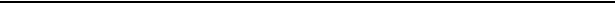 二、坚持把马克思主义基本原理同中国具体实际相结合、同中华优秀传统文化相结合49化，用人类创造的一切优秀思想文化成果武装自己。在带 领中国人民进行革命、建设、改革的长期历史实践中，中 国共产党人始终是中国优秀传统文化的忠实继承者和弘扬 者，从孔夫子到孙中山，我们都注意汲取其中积极的养分。《在纪念孔子诞辰二千五百六十五周年国际学术研讨会暨 国际儒学联合会第五届会员大会开幕会上的讲话》(2014 年9月24日),《习近平外交演讲集》第一卷，中央文献 出版社2022年版，第194页历史是人民创造的，文明也是人民创造的。对绵延五 千多年的中华文明，我们应该多一份尊重，多一份思考。 对古代的成功经验，我们要本着择其善者而从之、其不善 者而去之的科学态度，牢记历史经验、牢记历史教训、牢 记历史警示，为推进国家治理体系和治理能力现代化提供 有益借鉴。《中华优秀传统文化是中国特色社会主义植根的文化沃土》 (2014年10月13 日),习近平《论党的宣传思想工作》, 中央文献出版社2020年版，第88页在漫长的历史进程中，中华民族创造了独树一帜的灿 烂文化，积累了丰富的治国理政经验，其中既包括升平之 世社会发展进步的成功经验，也有衰乱之世社会动荡的深 刻教训。我国古代主张民惟邦本、政得其民，礼法合治、 德主刑辅，为政之要莫先于得人、治国先治吏，为政以 德、正己修身，居安思危、改易更化，等等，这些都能给人们以重要启示。治理国家和社会，今天遇到的很多事情 都可以在历史上找到影子，历史上发生过的很多事情也都 可以作为今天的镜鉴。中国的今天是从中国的昨天和前天 发展而来的。要治理好今天的中国，需要对我国历史和传 统文化有深入了解，也需要对我国古代治国理政的探索和 智慧进行积极总结。《中华优秀传统文化是中国特色社会主义植根的文化沃土》 (2014年10月13日),习近平《论党的宣传思想工作》, 中央文献出版社2020年版，第88-89页怎样对待本国历史?怎样对待本国传统文化?这是任 何国家在实现现代化过程中都必须解决好的问题。我们党  在领导革命、建设、改革的进程中， 一贯重视学习和总结  历史， 一贯重视借鉴和运用历史经验。历史虽然是过去发  生的事情，但总会以这样那样的方式出现在当今人们的生  活之中。我国传统思想文化根源在社会生活本身，是人们  思想观念、风俗习惯、生活方式、情感样式的集中表达。 古代思想文化对今人仍然具有很深刻的影响。我们要对传  统文化进行科学分析，对有益的东西、好的东西予以继承 和发扬，对负面的、不好的东西加以抵御和克服，取其精  华、去其糟粕，而不能采取全盘接受或者全盘抛弃的绝对  主义态度。《中华优秀传统文化是中国特色社会主义植根的文化沃土》 (2014年10月13日),习近平《论党的宣传思想工作》, 中央交献出版社2020年版，第89-90页中华民族有着深厚文化传统，形成了富有特色的思想 体系，体现了中国人几千年来积累的知识智慧和理性思 辨。这是我国的独特优势。中华文明延续着我们国家和民 族的精神血脉，既需要薪火相传、代代守护，也需要与时 俱进、推陈出新。要加强对中华优秀传统文化的挖掘和阐 发，使中华民族最基本的文化基因与当代文化相适应、与 现代社会相协调，把跨越时空、超越国界、富有永恒魅 力、具有当代价值的文化精神弘扬起来。《在哲学社会科学工作座谈会上的讲话》(2016年5月17 日),习近平《论党的宣传思想工作》,中央文献出版社 2020年版，第228页当代中国是历史中国的延续和发展。新时代坚持和发 展中国特色社会主义，更加需要系统研究中国历史和文 化，更加需要深刻把握人类发展历史规律，在对历史的深 入思考中汲取智慧、走向未来。《致中国社会科学院中国历史研究院成立的贺信》  (2019 年1月2日),《习近平书信选集》第一卷，中央文献出版 社2022年版，第211页在几千年的历史演进中，中华民族创造了灿烂的古代 文明，形成了关于国家制度和国家治理的丰富思想，包括 大道之行、天下为公的大同理想，六合同风、四海一家的 大一统传统，德主刑辅、以德化人的德治主张，民贵君 轻、政在养民的民本思想，等贵贱均贫富、损有余补不足的平等观念，法不阿贵、绳不挠曲的正义追求，孝悌忠  信、礼义廉耻的道德操守，任人唯贤、选贤与能的用人标  准，周虽旧邦、其命维新的改革精神，亲仁善邻、协和万  邦的外交之道，以和为贵、好战必亡的和平理念，等等。 这些思想中的精华是中华优秀传统文化的重要组成部分， 也是中华民族精神的重要内容。马克思主义传入中国后， 科学社会主义的主张受到中国人民热烈欢迎，并最终扎根  中国大地、开花结果，决不是偶然的，而是同我国传承了  几千年的优秀历史文化和广大人民日用而不觉的价值观念  融通的。《坚持和完善中国特色社会主义制度、推进国家治理体系 和治理能力现代化》 (2019年10月31 日),习近平《论 坚持人民当家作主》,中央文献出版社2021 年版，第 291 页我们走中国特色社会主义道路，   定要推进马克思主 义中国化。如果没有中华五千年文明，哪里有什么中国特 色?如果不是中国特色，哪有我们今天这么成功的中国特 色社会主义道路?我们要特别重视挖掘中华五千年文明中 的精华，把弘扬优秀传统文化同马克思主义立场观点方法 结合起来，坚定不移走中国特色社会主义道路。《把弘扬优秀传统文化同马克思主义立场观点方法结合  起来》(2021年3月22日),《习近平谈治国理政》第四卷， 外文出版社2022年版，第315页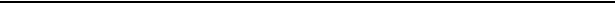 二、坚持把马克思主义基本原理同中国具体实际相结合、同中华优秀传统文化相结合53中华优秀传统文化是中华文明的智慧结晶和精华所 在，是中华民族的根和魂，是我们在世界文化激荡中站稳 脚跟的根基。我们坚持把马克思主义基本原理同中国具体 实际相结合、同中华优秀传统文化相结合，不断推进马克 思主义中国化时代化，推动了中华优秀传统文化创造性转 化、创新性发展。要坚持守正创新，推动中华优秀传统文 化同社会主义社会相适应，展示中华民族的独特精神标 识，更好构筑中国精神、中国价值、中国力量。《把中国文明历史研究引向深入，增强历史自觉坚定文化 自信》 (2022年5月27日), 《求是》杂志2022年第 14期坚持和发展马克思主义，必须同中华优秀传统文化相 结合。只有植根本国、本民族历史文化沃土，马克思主义  真理之树才能根深叶茂。中华优秀传统文化源远流长、博  大精深，是中华文明的智慧结晶，其中蕴含的天下为公、 民为邦本、为政以德、革故鼎新、任人唯贤、天人合一、 自强不息、厚德载物、讲信修睦、亲仁善邻等，是中国人  民在长期生产生活中积累的宇宙观、天下观、社会观、道  德观的重要体现，同科学社会主义价值观主张具有高度契  合性。我们必须坚定历史自信、文化自信，坚持古为今  用、推陈出新，把马克思主义思想精髓同中华优秀传统文  化精华贯通起来、同人民群众日用而不觉的共同价值观念  融通起来，不断赋予科学理论鲜明的中国特色，不断夯实  马克思主义中国化时代化的历史基础和群众基础，让马克思主义在中国牢牢扎根。《高举中国特色社会主义伟大旗帜，为全面建设社会主义  现代化国家而团结奋斗》(2022年10月16日),《求是》 杂志2022年第21期中国走上这条道路，跟中国文化密不可分。我们走的 中国特色社会主义道路，它内在的基因密码就在这里，有 中华优秀传统文化这个基因。所以我们现在就是要理直气 壮、很自豪地去做这件事，去挖掘、去结合中华优秀传统 文化，真正实现马克思主义中国化时代化。在参加党的二十大广西代表团讨论时的讲话(2022年10 月17日),《人民日报》2022年10月19日三、把握好新时代中国特色社会主义  思想的世界观和方法论，坚持好、运用好贯穿其中的立场观点方法(一)科学的世界观和方法论是我们研究问题、解决 问题的“总钥匙”人们必须有了正确的世界观、方法论，才能更好观察 和解释自然界、人类社会、人类思维各种现象，揭示蕴含 在其中的规律。《在哲学社会科学工作座谈会上的讲话》(2016年5月17 日),习近平《论党的宣传思想工作》,中央文献出版社 2020年版，第222页解决中国的问题，提出解决人类问题的中国方案，要坚持中国人的世界观、方法论。《在哲学社会科学工作座谈会上的讲话》(2016年5月17 日),习近平《论党的宣传思想工作》,中央文献出版社 2020年版，第230页马克思主义理论的科学性和革命性源于辩证唯物主义 和历史唯物主义的科学世界观和方法论，为我们认识世 界、改造世界提供了强大思想武器，为世界社会主义指明 了正确前进方向。《学习马克思主义基本理论是共产党人的必修课》(2018年 4月23日),习近平《论党的宣传思想工作》,中央文献 出版社2020年版，第307-308页从《共产党宣言》发表到今天， 一百七十年过去了， 人类社会发生了翻天覆地的变化，但马克思主义所阐述的  一般原理整个来说仍然是完全正确的。我们要坚持和运用 辩证唯物主义和历史唯物主义的世界观和方法论，坚持和 运用马克思主义立场、观点、方法，坚持和运用马克思主 义关于世界的物质性及其发展规律，关于人类社会发展的 自然性、历史性及其相关规律，关于人的解放和自由全面  发展的规律，关于认识的本质及其发展规律等原理，坚持 和运用马克思主义的实践观、群众观、阶级观、发展观、 矛盾观，真正把马克思主义这个看家本领学精悟透用好。《在纪念马克思诞辰二百周年大会上的讲话》 (2018年5 月4日),习近平《论中国共产党历史》,中央文献出版社 2021年版，第209-210页领导干部要加强理论修养，深入学习马克思主义基本 理论，学懂弄通做实新时代中国特色社会主义思想，掌握 贯穿其中的辩证唯物主义的世界观和方法论，提高战略思 维、历史思维、辩证思维、创新思维、法治思维、底线思 维能力，善于从纷繁复杂的矛盾中把握规律，不断积累经 验、增长才干。《坚持底线思维，着力防范化解重大风险》 (2019年1月 21日),《习近平谈治国理政》第三卷，外文出版社2020 年版，第223页我们党在中国这样一个有着近十四亿人口的大国执政，面对十分复杂的国内外环境，肩负繁重的执政使命， 如果缺乏理论思维，是难以战胜各种风险和困难的，也是  难以不断前进的。这就要求我们加强理论学习，掌握和运  用辩证唯物主义和历史唯物主义，掌握贯穿其中的马克思  主义立场、观点、方法，深入认识共产党执政规律、社会  主义建设规律、人类社会发展规律。《广大干部特别是年轻干部要做到信念坚、政治强、本领 高、作风硬》 (2019年3月1日),习近平《论党的宣传 思想工作》,中央文献出版社2020年版，第359-360页马克思主义在中国的广泛传播催生了中国共产党，马  克思主义使我们党拥有了科学的世界观和方法论，拥有了  认识世界、改造世界的强大思想武器。毛泽东同志讲过：  “我们敢想、敢说、敢做、敢为的理论基础是马列主义。” 正因为有了马克思主义的指引，我们党才能做到心明眼  亮、意志坚定，在关键抉择面前不摇摆，在艰难困苦面前  不畏缩，在危机重重面前不消沉，信心百倍走向胜利。《用好红色资源、赓续红色血脉，努力创造无愧于历史和 人民的新业绩》(2021年6月25日),《求是》杂志2021 年第19期实践没有止境，理论创新也没有止境。不断谱写马克 思主义中国化时代化新篇章，是当代中国共产党人的庄严 历史责任。继续推进实践基础上的理论创新，首先要把握 好新时代中国特色社会主义思想的世界观和方法论，坚持好、运用好贯穿其中的立场观点方法。《高举中国特色社会主义伟大旗帜，为全面建设社会主义  现代化国家而团结奋斗》(2022年10月16日),《求是》 杂志2022年第21期学习贯彻党的创新理论，要理解把握其世界观和方法 论，坚持好、运用好贯穿其中的立场观点方法。党的二十 大报告强调，要坚持人民至上、坚持自信自立、坚持守正 创新、坚持问题导向、坚持系统观念、坚持胸怀天下。对 这六条，要在学习贯彻中认真领会，从而深入领会党的创 新理论的道理学理哲理，做到知其言更知其义、知其然更 知其所以然，切实把党的创新理论贯彻落实到党和国家工 作各方面全过程。在参加党的二十大广西代表团讨论时的讲话(2022年.10 月17日),《人民日报》2022年10月18日要增强政治自觉、思想自觉、行动自觉，学懂弄通做 实新时代中国特色社会主义思想，坚持好、运用好贯穿其 中的立场观点方法，把这一思想贯彻落实到党和国家工作 各方面全过程。《为实现党的二十大确定的目标任务而团结奋斗》  (2022年10月23日),《求是》杂志2023年第1期要全面把握新时代中国特色社会主义思想的世界观、 方法论和贯穿其中的立场观点方法。党的二十大报告是在新时代中国特色社会主义思想指导下起草的。科学的世界 观和方法论是我们研究问题、解决问题的“总钥匙”。党 的二十大报告深刻阐明了把马克思主义基本原理同中国具体实际相结合、同中华优秀传统文化相结合的基本内涵和 实践意义，系统阐述了新时代中国特色社会主义思想的世 界观、方法论和贯穿其中的立场观点方法，强调以必须坚 持人民至上、坚持自信自立、坚持守正创新、坚持问题导 向、坚持系统观念、坚持胸怀天下来继续推进实践基础上 的理论创新。只有深刻领会“两个结合”、 “六个必须坚 持”,才能深刻理解党的二十大精神，在面对各种矛盾问 题和重大风险挑战时始终做到方向明确、头脑清醒、应对 有方、行动有力。《在二十届中央政治局第一次集体学习时的讲话》 (2022 年10月25日),《求是》杂志2023年第2期(二)必须坚持人民至上人民是历史的创造者，群众是真正的英雄。人民群众 是我们力量的源泉。《人民对美好生活的向往，就是我们的奋斗目标》 (2012 年11月15日),习近平《论把握新发展阶段、贯彻新发展 理念、构建新发展格局》,中央文献出版社2021年版，第 23页我们党来自人民、植根人民、服务人民，党的根基在人民、血脉在人民、力量在人民。失去了人民拥护和支 持，党的事业和工作就无从谈起。党要继续经受住执政考 验、改革开放考验、市场经济考验、外部环境考验，就必 须始终密切联系群众。在任何时候任何情况下，与人民同 呼吸共命运的立场不能变，全心全意为人民服务的宗旨不 能忘，群众是真正英雄的历史唯物主义观点不能丢，始终坚持立党为公、执政为民。《群众路线是党的生命线和根本工作路线》(2013年6月 18日),《习近平谈治国理政》第一卷，外文出版社2018 年版，第367页如何认识人民群众在历史上的作用，是社会历史观的 重大问题。同历史唯心主义英雄史观相对立，历史唯物主 义群众史观第一次彻底解决了这个重大问题，提出人民是 历史的创造者。遵循历史唯物主义这一观点，我们党提出 了群众路线，并把它作为党的生命线和根本工作路线。《坚持历史唯物主义，不断开辟当代中国马克思主义发展 新境界》(2013年12月3日),习近平《论党的宣传思想 工作》,中央文献出版社2020年版，第38页群众路线是我们党的生命线和根本工作路线，是我们 党永葆青春活力和战斗力的重要传家宝。不论过去、现在 和将来，我们都要坚持一切为了群众， 一切依靠群众，从 群众中来，到群众中去，把党的正确主张变为群众的自觉行动，把群众路线贯彻到治国理政全部活动之中。《把群众路线贯彻到治国理政全部活动之中》(2013年12月 26日),习近平《论坚持人民当家作主》,中央文献出版社 2021年版，第48页坚持人民主体地位，充分调动人民积极性，始终是我 们党立于不败之地的强大根基。在人民面前，我们永远是 小学生，必须自觉拜人民为师，向能者求教，向智者问 策；必须充分尊重人民所表达的意愿、所创造的经验、所 拥有的权利、所发挥的作用。《把群众路线贯彻到治国理政全部活动之中》(2013年12月 26日),习近平《论坚持人民当家作主》,中央文献出版社 2021年版，第49页中国共产党党章规定：中国共产党除了工人阶级和最 广大人民群众的利益，没有自己特殊的利益。中国共产党 及其领导的国家是代表最广大人民根本利益的，其一切理 论和路线方针政策，其一切工作部署和工作安排，都应该 来自人民，都应该为人民利益而制定和实施。《在庆祝中国人民政治协商会议成立六十五周年大会上的 讲话》 (2014年9月21日),习近平《论坚持人民当家 作主》,中央文献出版社2021年版，第100-101页中国共产党的一切执政活动，中华人民共和国的一切 治理活动，都要尊重人民主体地位，尊重人民首创精神， 拜人民为师，把政治智慧的增长、治国理政本领的增强深 深扎根于人民的创造性实践之中，使各方面提出的真知灼见都能运用于治国理政。《在庆祝中国人民政治协商会议成立六十五周年大会上的 讲话》 (2014年9月21 日),习近平《论坚持人民当家 作主》,中央文献出版社2021年版，第101页人民既是历史的创造者、也是历史的见证者，既是历 史的“剧中人”、也是历史的“剧作者”。《在文艺工作座谈会上的讲话》(2014年10月15日), 习近平《论党的宣传思想工作》,中央文献出版社2020年 版，第103页要尊重人民首创精神，甘当人民群众小学生，把蕴藏 于工人阶级和广大劳动群众中的无穷创造活力焕发出来， 把工人阶级和广大劳动群众智慧和力量凝聚到推动各项事 业上来。《在庆祝“五一 ”国际劳动节暨表彰全国劳动模范和先进 工作者大会上的讲话》(2015年4月28日),习近平《论 坚持人民当家作主》,中央文献出版社2021年版，第 121页人民立场是中国共产党的根本政治立场，是马克思主 义政党区别于其他政党的显著标志。党与人民风雨同舟、 生死与共，始终保持血肉联系，是党战胜一切困难和风险 的根本保证，正所谓“得众则得国，失众则失国”。《在庆祝中国共产党成立九十五周年大会上的讲话》(2016 年7月1日),《求是》杂志2021年第8期人民群众有着无尽的智慧和力量，只有始终相信人 民，紧紧依靠人民，充分调动广大人民的积极性、主动 性、创造性，才能凝聚起众志成城的磅礴之力。《在纪念红军长征胜利八十周年大会上的讲话》(2016年 10月21 日),习近平《论中国共产党历史》,中央文献 出版社2021年版，第151页时代是出卷人，我们是答卷人，人民是阅卷人。《坚持和发展中国特色社会主义要一以贯之》 (2018年1月5日),《求是》杂志2022年第18期波澜壮阔的中华民族发展史是中国人民书写的!博大 精深的中华文明是中国人民创造的!历久弥新的中华民族 精神是中国人民培育的!中华民族迎来了从站起来、富起 来到强起来的伟大飞跃是中国人民奋斗出来的!《在第十三届全国人民代表大会第 一次会议上的讲话》 (2018年3月20日),习近平《论坚持人民当家作主》, 中央文献出版社2021年版，第232-233页马克思主义不是书斋里的学问，而是为了改变人民历 史命运而创立的，是在人民求解放的实践中形成的，也是 在人民求解放的实践中丰富和发展的，为人民认识世界、 改造世界提供了强大精神力量。《在纪念马克思诞辰二百周年大会上的讲话》 (2018年5 月4日),习近平《论中国共产党历史》,中央文献出版社 2021年版，第198页人民性是马克思主义最鲜明的品格。马克思说，“历 史活动是群众的活动”。让人民获得解放是马克思毕生的 追求。我们要始终把人民立场作为根本立场，把为人民谋 幸福作为根本使命，坚持全心全意为人民服务的根本宗 旨，贯彻群众路线，尊重人民主体地位和首创精神，始终 保持同人民群众的血肉联系，凝聚起众志成城的磅礴力 量，团结带领人民共同创造历史伟业。这是尊重历史规律 的必然选择，是共产党人不忘初心、牢记使命的自觉 担当。《在纪念马克思诞辰二百周年大会上的讲话》 (2018年5 月4日),习近平《论中国共产党历史》,中央文献出版社 2021年版，第204页我们党来自人民、扎根人民、造福人民，全心全意为 人民服务是党的根本宗旨，必须以最广大人民根本利益为 我们一切工作的根本出发点和落脚点，坚持把人民拥护不 拥护、赞成不赞成、高兴不高兴作为制定政策的依据，顺 应民心、尊重民意、关注民情、致力民生，既通过提出并 贯彻正确的理论和路线方针政策带领人民前进，又从人民 实践创造和发展要求中获得前进动力，让人民共享改革开 放成果，激励人民更加自觉地投身改革开放和社会主义现 代化建设事业。《改革开放四十年积累的宝贵经验》(2018年12月18日), 习近平《论把握新发展阶段、贯彻新发展理念、构建新发展 格局》,中央文献出版社2021年版，第290-291页前进道路上，我们必须始终把人民对美好生活的向往 作为我们的奋斗目标，践行党的根本宗旨，贯彻党的群众 路线，尊重人民主体地位，尊重人民群众在实践活动中所 表达的意愿、所创造的经验、所拥有的权利、所发挥的作 用，充分激发蕴藏在人民群众中的创造伟力。《改革开放四十年积累的宝贵经验》(2018年12月18日), 习近平《论把握新发展阶段、贯彻新发展理念、构建新发展 格局》,中央文献出版社2021年版，第291页为什么人、靠什么人的问题，是检验一个政党、 一个 政权性质的试金石。干部要坚持立党为公、执政为民，虚 心向群众学习，真心对群众负责，热心为群众服务，诚心 接受群众监督。要拜人民为师、向人民学习，放下架子、 扑下身子，接地气、通下情，深入开展调查研究，解剖麻 雀，发现典型，真正把群众面临的问题发现出来，把群众  的意见反映上来，把群众创造的经验总结出来。《广大干部特别是年轻干部要做到信念坚、政治强、本领 高、作风硬》 (2019年3月1日),习近平《论党的宣传 思想工作》,中央文献出版社2020年版，第361-362页人民是我们党执政的最大底气，是我们共和国的坚实  根基，是我们强党兴国的根本所在。我们党来自于人民， 为人民而生，因人民而兴，必须始终与人民心心相印、与  人民同甘共苦、与人民团结奋斗。每个共产党员都要弄明 白，党除了人民利益之外没有自己的特殊利益，党的一切工作都是为了实现好、维护好、发展好最广大人民根本利 益；人民是历史的创造者、人民是真正的英雄，必须相信 人民、依靠人民；我们永远是劳动人民的普通一员，必须 保持同人民群众的血肉联系。《在“不忘初心、牢记使命”主题教育工作会议上的  讲话》(2019年5月31日),《十九大以来重要文献选编》 (中),中央文献出版社2021年版，第110页我们党的初心和使命是建立在马克思主义科学理论基 础之上的。马克思、恩格斯在《共产党宣言》中庄严宣 告：“过去的一切运动都是少数人的，或者为少数人谋利 益的运动。无产阶级的运动是绝大多数人的，为绝大多数 人谋利益的独立的运动。”我们党是用马克思主义武装起 来的政党，始终把为中国人民谋幸福、为中华民族谋复兴 作为自己的初心和使命，并一以贯之体现到党的全部奋斗 之中。忘记这个初心和使命，党就会改变性质、改变颜 色，就会失去人民、失去未来。《牢记初心使命，推进自我革命》 (2019年6月24日), 《十九大以来重要文献选编》(中),中央文献出版社2021 年版，第118-119页好的方针政策和发展规划都应该顺应人民意愿、符合 人民所思所盼，从群众中来、到群众中去。长期以来，我 们党在出台重要方针政策、作出重大决策部署前，都要求 有关部门深入基层调查研究，了解和掌握第一手材料。实事求是是我们党的思想路线的重要内容，早在延安时期， 毛泽东同志就强调“共产党员应是实事求是的模范”, “只有实事求是，才能完成确定的任务”,认为调查研究 的方法“第一是眼睛向下，不要只是昂首望天”,“第二 是开调查会”。五年规划编制涉及经济社会发展方方面面， 同人民群众生产生活息息相关，需要把加强顶层设计和坚  持问计于民统一起来，鼓励广大人民群众和社会各界以各 种方式建言献策。《民心是最大的政治》(2020年9月17日),《习近平谈 治国理政》第四卷，外文出版社2022年版，第58页要尊重群众首创精神，把加强顶层设计和坚持问计于 民统一起来，从生动鲜活的基层实践中汲取智慧。在二○二〇年秋季学期中央党校(国家行政学院)中青年 干部培训班开班式上的讲话(2020年10月10日),《人民 日报》2020年10月11日我们党的章程开宗明义明确，中国共产党是中国工人  阶级的先锋队，同时是中国人民和中华民族的先锋队。党  章也明确规定，党坚持全心全意为人民服务，在任何时候  都把群众利益放在第一位，同群众同甘共苦，保持最密切  的联系。这就要求我们必须坚持尊重社会发展规律和尊重  人民历史主体地位的一致性、为崇高理想奋斗和为最广大  人民谋利益的一致性、完成党的各项工作和实现人民利益  的一致性，永不脱离群众，与群众有福同享、有难同当，有盐同咸、无盐同淡。《开展党史学习教育要突出重点》(2021年2月20日), 《习近平谈治国理政》第四卷，外文出版社2022年版，第 	512页江山就是人民、人民就是江山，打江山、守江山，守的 是人民的心。中国共产党根基在人民、血脉在人民、力量在 人民。中国共产党始终代表最广大人民根本利益，与人民休 戚与共、生死相依，没有任何自己特殊的利益，从来不代 表任何利益集团、任何权势团体、任何特权阶层的利益。《在庆祝中国共产党成立一百周年大会上的讲话》 (2021 年7月1日),《习近平谈治国理政》第四卷，外文出版社 2022年版，第9页必须坚持人民至上。人民性是马克思主义的本质属 性，党的理论是来自人民、为了人民、造福人民的理论， 人民的创造性实践是理论创新的不竭源泉。 一切脱离人民 的理论都是苍白无力的， 一切不为人民造福的理论都是没  有生命力的。我们要站稳人民立场、把握人民愿望、尊重  人民创造、集中人民智慧，形成为人民所喜爱、所认同、 所拥有的理论，使之成为指导人民认识世界和改造世界的  强大思想武器。《高举中国特色社会主义伟大旗帜，为全面建设社会主义  现代化国家而团结奋斗》(2022年10月16日),《求是》 杂志2022年第21期中国式现代化的本质要求是：坚持中国共产党领导， 坚持中国特色社会主义，实现高质量发展，发展全过程人  民民主，丰富人民精神世界，实现全体人民共同富裕，促  进人与自然和谐共生，推动构建人类命运共同体，创造人  类文明新形态。《高举中国特色社会主义伟大旗帜，为全面建设社会主义  现代化国家而团结奋斗》(2022年10月16日),《求是》 杂志2022年第21期坚持以人民为中心的发展思想。维护人民根本利益， 增进民生福祉，不断实现发展为了人民、发展依靠人民、 发展成果由人民共享，让现代化建设成果更多更公平惠及  全体人民。《高举中国特色社会主义伟大旗帜，为全面建设社会主义 现代化国家而团结奋斗》(2022年10月16日),《求是》 杂志2022年第21期团结就是力量，团结才能胜利。全面建设社会主义 现代化国家，必须充分发挥亿万人民的创造伟力。全党要 坚持全心全意为人民服务的根本宗旨，树牢群众观点，贯 彻群众路线，尊重人民首创精神，坚持一切为了人民、 一 切依靠人民，从群众中来、到群众中去，始终保持同人民 群众的血肉联系，始终接受人民批评和监督，始终同人民 同呼吸、共命运、心连心，不断巩固全国各族人民大 团结，加强海内外中华儿女大团结，形成同心共圆中国梦的强大合力。《高举中国特色社会主义伟大旗帜，为全面建设社会主义  现代化国家而团结奋斗》(2022年10月16日),《求是》 杂志2022年第21期新征程上，我们要始终坚持一切为了人民、 一切依靠 人民。 一路走来，我们紧紧依靠人民交出了一份又一份载 入史册的答卷。面向未来，我们仍然要依靠人民创造新的 历史伟业。道阻且长，行则将至。前进道路上，无论是风高浪急 还是惊涛骇浪，人民永远是我们最坚实的依托、最强大的 底气。我们要始终与人民风雨同舟、与人民心心相印，想 人民之所想，行人民之所嘱，不断把人民对美好生活的向 往变为现实。《在二十届中央政治局常委同中外记者见面时的讲话》 (2022年10月23日),《求是》杂志2022年第22期我们要始终坚持人民至上。全面建成社会主义现代化 强国，人民是决定性力量。要积极发展全过程人民民主， 坚持党的领导、人民当家作主、依法治国有机统一，健全  人民当家作主制度体系，实现人民意志，保障人民权益， 充分激发全体人民的积极性主动性创造性。要贯彻以人民  为中心的发展思想，完善分配制度，健全社会保障体系， 强化基本公共服务，兜牢民生底线，解决好人民群众急难  愁盼问题，让现代化建设成果更多更公平惠及全体人民，在推进全体人民共同富裕上不断取得更为明显的实质性进 展。要不断巩固发展全国各族人民大团结、海内外中华儿 女大团结，充分调动一切积极因素，凝聚起强国建设、民 族复兴的磅礴力量。《在第十四届全国人民代表大会第 一次会议上的讲话》 (2023年3月13日),《人民日报》2023年3月14日(三)必须坚持自信自立我们始终认为，各国的发展道路应由各国人民选择。 所谓的“中国模式”是中国人民在自己的奋斗实践中创  造的中国特色社会主义道路。我们坚信，随着中国特色社  会主义不断发展，我们的制度必将越来越成熟，我国社会  主义制度的优越性必将进一步显现，我们的道路必将越走  越宽广，我国发展道路对世界的影响必将越来越大。《关于坚持和发展中国特色社会主义的几个问题》 (2013 年1月5日),《求是》杂志2019年第7期我们党在革命、建设、改革各个历史时期，坚持从我 国国情出发，探索并形成了符合中国实际的新民主主义革 命道路、社会主义改造和社会主义建设道路、中国特色社 会主义道路，这种独立自主的探索精神，这种坚持走自己 路的坚定决心，是我们党不断从挫折中觉醒、不断从胜利 走向胜利的真谛。鲁迅先生有句名言：其实地上本没有 路，走的人多了，也便成了路。中国特色社会主义，是科学社会主义理论逻辑和中国社会发展历史逻辑的辩证统 一，是根植于中国大地、反映中国人民意愿、适应中国和时 代发展进步要求的科学社会主义，是全面建成小康社会、加 快推进社会主义现代化、实现中华民族伟大复兴的必由之路。《关于坚持和发展中国特色社会主义的几个问题》  (2013年1月5日),《求是》杂志2019年第7期实现中国梦必须走中国道路。这就是中国特色社会主 义道路。这条道路来之不易，它是在改革开放三十多年的 伟大实践中走出来的，是在中华人民共和国成立六十多年 的持续探索中走出来的，是在对近代以来一百七十多年中 华民族发展历程的深刻总结中走出来的，是在对中华民族 五千多年悠久文明的传承中走出来的，具有深厚的历史渊 源和广泛的现实基础。中华民族是具有非凡创造力的民 族，我们创造了伟大的中华文明，我们也能够继续拓展和 走好适合中国国情的发展道路。《在第十二届全国人民代表大会第 一次会议上的讲话》 (2013年3月17日),习近平《论坚持人民当家作主》, 中央文献出版社2021年版，第21页独特的文化传统，独特的历史命运，独特的基本国 情，注定了我们必然要走适合自己特点的发展道路。《把宣传思想工作做得更好》(2013年8月19日),习近平 《论党的宣传思想工作》,中央文献出版社2020年版，第能不能具有强烈的进取意识，关键看有没有信心。最 根本的信心就是坚持党的“一个中心、两个基本点”的 基本路线不动摇，坚持党的十一届三中全会以来的路线方 针政策不动摇，坚持中国特色社会主义不动摇。《在党的十八届三中全会第二次全体会议上的讲话》(2013 年11月12日)独立自主是我们党从中国实际出发、依靠党和人民力 量进行革命、建设、改革的必然结论。不论过去、现在和 将来，我们都要把国家和民族发展放在自己力量的基点 上，坚持民族自尊心和自信心，坚定不移走自己的路。独立自主是中华民族的优良传统，是中国共产党、中 华人民共和国立党立国的重要原则。在中国这样一个人口 众多和经济文化落后的东方大国进行革命和建设的国情与 使命，决定了我们只能走自己的路。《在纪念毛泽东同志诞辰一百二十周年座谈会上的讲话》 (2013年12月26日),习近平《论中国共产党历史》,中央  文献出版社2021年版，第63-64页站立在九百六十万平方公里的广袤土地上，吸吮着中华民族漫长奋斗积累的文化养分，拥有十三亿中国人民聚  合的磅礴之力，我们走自己的路，具有无比广阔的舞台， 具有无比深厚的历史底蕴，具有无比强大的前进定力。中 国人民应该有这个信心，每一个中国人都应该有这个信心。 《在纪念毛泽东同志诞辰一百二十周年座谈会上的讲话》76习近平新时代中国特色社会主义思想的世界观和方法论专题摘编  (2013年12月26日),习近平《论中国共产党历史》,中央 文献出版社2021年版，第64页坚持独立自主，就要坚持中国的事情必须由中国人民 自己作主张、自己来处理。世界上没有放之四海而皆准的 具体发展模式，也没有一成不变的发展道路。历史条件的 多样性，决定了各国选择发展道路的多样性。人类历史 上，没有一个民族、没有一个国家可以通过依赖外部力 量、跟在他人后面亦步亦趋实现强大和振兴。那样做的结 果，不是必然遭遇失败，就是必然成为他人的附庸。我们党在领导革命、建设、改革长期实践中，历来坚 持独立自主开拓前进道路，这种独立自主的探索和实践精 神，这种坚持走自己的路的坚定信心和决心，是我们党全 部理论和实践的立足点，也是党和人民事业不断从胜利走 向胜利的根本保证。《在纪念毛泽东同志诞辰一百二十周年座谈会上的讲话》 (2013年12月26日),习近平《论中国共产党历史》,中央  文献出版社2021年版，第64页坚持独立自主，就要坚定不移走中国特色社会主义道  路，既不走封闭僵化的老路，也不走改旗易帜的邪路。我 们要增强政治定力，增强道路自信、理论自信、制度自 信。我们要根据形势任务发展变化，通过全面深化改革， 不断拓展中国特色社会主义道路，不断丰富中国特色社会 主义理论体系，不断完善中国特色社会主义制度。我们要虚心学习借鉴人类社会创造的一切文明成果，但我们不能 数典忘祖，不能照抄照搬别国的发展模式，也绝不会接受 任何外国颐指气使的说教。《在纪念毛泽东同志诞辰一百二十周年座谈会上的讲话》 (2013年12月26日),习近平《论中国共产党历史》,中央  文献出版社2021年版，第64-65页我对中国发展前景充满信心。为什么有信心?最根本 的原因是，经过长期探索，我们已经找到一条适合中国国 情的正确发展道路，只要我们紧紧依靠十三亿多中国人 民，坚定不移走自己的路，我们就一定能战胜一切艰难险 阻，不断取得新的成绩，最终实现我们确立的目标。《改革再难也要向前推进》 (2014年2月7日),习近平 《论坚持全面深化改革》,中央文献出版社2018年版，第 84-85页一个国家选择什么样的治理体系，是由这个国家的历 史传承、文化传统、经济社会发展水平决定的，是由这个 国家的人民决定的。我国今天的国家治理体系，是在我国 历史传承、文化传统、经济社会发展的基础上长期发展、 渐进改进、内生性演化的结果。我国国家治理体系需要改 进和完善，但怎么改、怎么完善，我们要有主张、有定 力。中华民族是一个兼容并蓄、海纳百川的民族，在漫长 历史进程中，不断学习他人的好东西，把他人的好东西化 成我们自己的东西，这才形成我们的民族特色。没有坚定的制度自信就不可能有全面深化改革的勇气，同样，离开 不断改革，制度自信也不可能彻底、不可能久远。我们全 面深化改革，是要使中国特色社会主义制度更好；我们说 坚定制度自信，不是要固步自封，而是要不断革除体制机 制弊端，让我们的制度成熟而持久。《不断提高运用中国特色社会主义制度有效治理国家的 能力》(2014年2月17日),《习近平谈治国理政》第一 卷，外文出版社2018年版，第105-106页中国近代以来的全部历史告诉我们，中国的事情必须 按照中国的特点、中国的实际来办，这是解决中国所有问 题的正确之道。《在纪念邓小平同志诞辰一百一十周年座谈会上的讲话》 (2014年8月20日),习近平《论中国共产党历史》,中央  文献出版社2021年版，第89页“橘生淮南则为橘，生于淮北则为枳”。我们需要借 鉴国外政治文明有益成果，但绝不能放弃中国政治制度的 根本。中国有九百六十多万平方公里土地、五十六个民 族，我们能照谁的模式办?谁又能指手画脚告诉我们该怎 么办?对丰富多彩的世界，我们应该秉持兼容并蓄的态 度，虚心学习他人的好东西，在独立自主的立场上把他人 的好东西加以消化吸收，化成我们自己的好东西，但决不 能囫囵吞枣、决不能邯郸学步。照抄照搬他国的政治制度 行不通，会水土不服，会画虎不成反类犬，甚至会把国家前途命运葬送掉。只有扎根本国土壤、汲取充沛养分的制度，才最可靠、也最管用。《在庆祝全国人民代表大会成立六十周年大会上的讲话》 (2014年9月5日),习近平《论坚持人民当家作主》,中央  文献出版社2021年版，第81页解决中国的问题只能在中国大地上探寻适合自己的道 路和办法。数千年来，中华民族走着一条不同于其他国家和 民族的文明发展道路。我们开辟了中国特色社会主义道路不 是偶然的，是我国历史传承和文化传统决定的。我们推进国 家治理体系和治理能力现代化，当然要学习和借鉴人类文 明的一切优秀成果，但不是照搬其他国家的政治理念和制 度模式，而是要从我国的现实条件出发来创造性前进。《中华优秀传统文化是中国特色社会主义植根的文化沃土》 (2014年10月13日),习近平《论党的宣传思想工作》,  中央文献出版社2020年版，第90页全党要坚定道路自信、理论自信、制度自信、文化自 信。当今世界，要说哪个政党、哪个国家、哪个民族能够 自信的话，那中国共产党、中华人民共和国、中华民族是 最有理由自信的。有了“自信人生二百年，会当水击三千 里”的勇气，我们就能毫无畏惧面对一切困难和挑战，就 能坚定不移开辟新天地、创造新奇迹。《在庆祝中国共产党成立九十五周年大会上的讲话》(2016 年7月1日),《求是》杂志2021年第8期80习近平新时代中国特色社会主义思想的世界观和方法论专题摘编  历史没有终结，也不可能被终结。中国特色社会主义 是不是好，要看事实，要看中国人民的判断，而不是看那些 戴着有色眼镜的人的主观臆断。中国共产党人和中国人民完 全有信心为人类对更好社会制度的探索提供中国方案。《在庆祝中国共产党成立九十五周年大会上的讲话》(2016 年7月1日),《求是》杂志2021年第8期理想信念的坚定，来自思想理论的坚定。认识真理， 掌握真理，信仰真理，捍卫真理，是坚定理想信念的精神  前提。中国共产党人的理想信念，建立在马克思主义科学 真理的基础之上，建立在马克思主义揭示的人类社会发展  规律的基础之上，建立在为最广大人民谋利益的崇高价值 的基础之上。我们坚定，是因为我们追求的是真理。我们  坚定，是因为我们遵循的是规律。我们坚定，是因为我们  代表的是最广大人民根本利益。《在纪念红军长征胜利八十周年大会上的讲话》 (2016年 10月21日),习近平《论中国共产党历史》,中央文献 出版社2021年版，第149页只有民族的才是世界的，只有引领时代才能走向世 界。要立足时代特点，推进马克思主义时代化，更好运用 马克思主义观察时代、解读时代、引领时代，真正搞懂面 临的时代课题，深刻把握世界历史的脉络和走向。新中国 成立以来特别是改革开放以来，中国发生了深刻变革，置 身这一历史巨变之中的中国人更有资格、更有能力揭示这其中所蕴含的历史经验和发展规律，为发展马克思主义作 出中国的原创性贡献。要有这样的理论自觉，更要有这样 的理论自信。要立足我国实际，以我们正在做的事情为中 心，聆听人民心声，回应现实需要，深入总结中国特色社 会主义实践，更好实现马克思主义基本原理同当代中国具 体实际相结合，同时也要放宽视野，吸收人类文明一切有 益成果，不断创新和发展马克思主义。《继续推进马克思主义中国化时代化大众化》 (2017年9 月29日),习近平《论党的宣传思想工作》,中央文献 出版社2020年版，第286-287页中国特色社会主义是改革开放以来党的全部理论和实 践的主题，是党和人民历尽千辛万苦、付出巨大代价取得 的根本成就。中国特色社会主义道路是实现社会主义现代 化、创造人民美好生活的必由之路，中国特色社会主义理 论体系是指导党和人民实现中华民族伟大复兴的正确理 论，中国特色社会主义制度是当代中国发展进步的根本制 度保障，中国特色社会主义文化是激励全党全国各族人民 奋勇前进的强大精神力量。全党要更加自觉地增强道路自 信、理论自信、制度自信、文化自信，既不走封闭僵化的 老路，也不走改旗易帜的邪路，保持政治定力，坚持实干 兴邦，始终坚持和发展中国特色社会主义。《决胜全面建成小康社会，夺取新时代中国特色社会主义  伟大胜利》(2017年10月18日),《习近平谈治国理政》 第三卷，外文出版社2020年版，第13-14页中国形成了统一的多民族、拥有十三亿多人口而又精 神上文化上高度团结统一的国家，这在世界上是独一无二 的。中国连绵几千年发展至今的历史从未中断，形成了独 具特色、博大精深的价值观念和文明体系，这在世界上是 独一无二的。中国形成了适合我国实际、符合时代特点的 中国特色社会主义并取得了巨大成功，这在世界上是独一 无二的。中国形成了全心全意为人民服务、拥有八千九百 多万名党员、紧密组织起来的中国共产党并在中国长期执 政，这在世界上是独一无二的。《推进党的建设新的伟大工程要一 以贯之》(2018年1月 5日),《求是》杂志2019年第19期必须坚持走中国特色社会主义道路，不断坚持和发展 中国特色社会主义。改革开放四十年的实践启示我们：方  向决定前途，道路决定命运。我们要把命运掌握在自己手  中，就要有志不改、道不变的坚定。改革开放四十年来， 我们党全部理论和实践的主题是坚持和发展中国特色社会 主义。在中国这样一个有着五千多年文明史、十三亿多人  口的大国推进改革发展，没有可以奉为金科玉律的教科  书，也没有可以对中国人民颐指气使的教师爷。鲁迅先生  说过：“什么是路?就是从没路的地方践踏出来的，从只 有荆棘的地方开辟出来的。”中国特色社会主义道路是当 代中国大踏步赶上时代、引领时代发展的康庄大道，必须 毫不动摇走下去。《改革开放四十年积累的宝贵经验》(2018年12月18日),习近平《论把握新发展阶段、贯彻新发展理念、构建新发展 格局》,中央文献出版社2021年版，第292-293页信仰、信念、信心，任何时候都至关重要。小到一个 人、 一个集体，大到一个政党、 一个民族、 一个国家，只 要有信仰、信念、信心，就会愈挫愈奋、愈战愈勇，否则 就会不战自败、不打自垮。无论过去、现在还是将来，对 马克思主义的信仰，对中国特色社会主义的信念，对实现 中华民族伟大复兴中国梦的信心，都是指引和支撑中国人 民站起来、富起来、强起来的强大精神力量。《在庆祝改革开放四十周年大会上的讲话》(2018年12月 18日),习近平《论中国共产党历史》,中央文献出版社 2021年版，第237页七十年在人类历史长河中只是弹指一挥间，但对中国 人民和中华民族来讲，这是沧桑巨变、换了人间的七十 年。中华民族迎来了从站起来、富起来到强起来的伟大飞 跃，迎来了实现伟大复兴的光明前景。对此，每个中华儿 女都感到无比自豪!《在庆祝中华人民共和国成立七十周年招待会上的讲话》 (2019年9月30日),《求是》杂志2020年第19期七十年来，全国各族人民同心同德、艰苦奋斗，取得 了令世界刮目相看的伟大成就。今天，社会主义中国巍然 屹立在世界东方，没有任何力量能够撼动我们伟大祖国的84  习近平新时代中国特色社会主义思想的世界观和方法论专题摘编 地位，没有任何力量能够阻挡中国人民和中华民族的前进步伐。《在庆祝中华人民共和国成立七十周年大会上的讲话》 (2019年10月1日),《十九大以来重要文献选编》(中), 中央文献出版社2021年版，第223-224页我反复讲，鞋子合不合脚，只有穿的人才知道。中国 特色社会主义制度好不好、优越不优越，中国人民最清 楚，也最有发言权。我们在这个重大政治问题上一定要有 定力、有主见，决不能自失主张、自乱阵脚。全党同志特 别是各级领导干部做政治上的明白人，很重要的一条就是 任何时候任何情况下都要坚定中国特色社会主义道路自 信、理论自信、制度自信、文化自信，真正做到“千磨万 击还坚劲，任尔东西南北风”。《坚持和完善中国特色社会主义制度、推进国家治理体系 和治理能力现代化》(2019年10月31日),习近平《论 坚持人民当家作主》,中央文献出版社2021年版，第296- 297页实现中华民族伟大复兴，必须坚持走中国特色社会主 义道路。道路问题直接关系党和人民事业兴衰成败。中国 特色社会主义道路是党和人民历经千辛万苦、克服千难万 险取得的宝贵成果。中国特色社会主义道路，开拓于中国 人民共同奋斗，扎根于中华大地，是给中国人民带来幸福 安宁的正确道路。无论遇到什么风浪，在坚持中国特色社会主义道路这个根本问题上都要一以贯之，决不因各种杂 音噪音而改弦更张。随着新时代坚持和发展中国特色社会 主义的伟大实践不断向前，我们的道路必将越走越宽广， 我们的制度必将越来越成熟。任何人任何势力企图歪曲和 改变中国特色社会主义道路、否定和丑化中国人民建设社 会主义的伟大成就，中国人民都绝不答应!《在纪念中国人民抗日战争暨世界反法西斯战争胜利七十 五周年座谈会上的讲话》(2020年9月3日),《十九大以 来重要文献选编》(中),中央文献出版社2021年版，第 675页信仰信念任何时候都至关重要。对共产主义的信仰， 对中国特色社会主义的信念，是共产党人的政治灵魂，是  共产党人经受住任何考验的精神支柱。在新时代，坚定信 仰信念，最重要的就是要坚定中国特色社会主义道路自 信、理论自信、制度自信、文化自信。党的百年奋斗历程  和伟大成就是我们增强“四个自信”最坚实的基础。《在党史学习教育动员大会上的讲话》  (2021年2月20日),人民出版社单行本，第8页走自己的路，是党的全部理论和实践立足点，更是党 百年奋斗得出的历史结论。中国特色社会主义是党和人民 历经千辛万苦、付出巨大代价取得的根本成就，是实现中 华民族伟大复兴的正确道路。我们坚持和发展中国特色社 会主义，推动物质文明、政治文明、精神文明、社会文明、生态文明协调发展，创造了中国式现代化新道路，创造了人类文明新形态。《在庆祝中国共产党成立一百周年大会上的讲话》  (2021 年7月1日),《习近平谈治国理政》第四卷，外文出版社 2022年版，第10页中华民族拥有在五千多年历史演进中形成的灿烂文  明，中国共产党拥有百年奋斗实践和七十多年执政兴国经  验，我们积极学习借鉴人类文明的一切有益成果，欢迎一  切有益的建议和善意的批评，但我们绝不接受“教师爷” 般颐指气使的说教!中国共产党和中国人民将在自己选择  的道路上昂首阔步走下去，把中国发展进步的命运牢牢掌  握在自己手中!《在庆祝中国共产党成立一百周年大会上的讲话》 (2021 年7月1日),《习近平谈治国理政》第四卷，外文出版社 2022年版，第11页中国幅员辽阔、人口众多，要想发展振兴，最重要的就是立足国情、走自己的路。《给“国际青年领袖对话”项目外籍青年代表的回信》 (2021年8月10日),习近平《论党的青年工作》,中央  文献出版社2022年版，第238页我们党领导人民，以百年奋斗深刻改变了近代以后中华民族发展的方向和进程，深刻改变了中国人民和中华民族的前途和命运，深刻改变了世界发展的趋势和格局，正 所谓“其作始也简，其将毕也必巨”。放眼中华文明五千 多年历史，没有哪一种政治力量能像中国共产党这样深刻 地、历史性地推动中华民族发展进程。《以史为鉴、开创未来，埋头苦干、勇毅前行》(2021年 11月11 日),《求是》杂志2022年第1期对历史进程的认识越全面，对历史规律的把握越深  刻，党的历史智慧越丰富，对前途的掌握就越主动。今年， 党中央决定在全党全社会开展党史总结、学习、教育、宣传， 强调全党要学史明理、学史增信、学史崇德、学史力行，就 是为了增加历史自信、增进团结统一、增强斗争精神。《增加历史自信、增进团结统一、增强斗争精神》 (2021  年12月27日、28日), 《习近平谈治国理政》第四卷， 外文出版社2022年版，第545页在新的赶考之路上，我们能否继续交出优异答卷，关 键在于有没有坚定的历史自信。 一百年来，我们党致力于 为中国人民谋幸福、为中华民族谋复兴，致力于为人类谋 进步、为世界谋大同，天下为公，人间正道，这是我们党 具有历史自信的最大底气，是我们党在中国执政并长期执 政的历史自信，也是我们党团结带领人民继续前进的历史 自信。今天，我们完全可以说，中国共产党没有辜负历史 和人民的选择。《增加历史自信、增进团结统一、增强斗争精神》(202188  习近平新时代中国特色社会主义思想的世界观和方法论专题摘编 年12月27日、28日), 《习近平谈治国理政》第四卷， 外文出版社2022年版，第545-546页历史认知是历史自信的重要基础。党的十八大以来， 我们坚持唯物史观、正确党史观，在党和国家历史问题上  正本清源，取得了显著成效。同时，我们必须清醒认识  到，要真正解决好这个问题，仍然需要党郑重、全面、权 威地对党的历史作出科学总结，并在此基础上持之以恒推 进党史总结、学习、教育、宣传，让正确党史观更深入、 更广泛地树立起来，让正史成为全党全社会的共识，教育 广大党员、干部和全体人民特别是广大青年坚定历史自 信、筑牢历史记忆，满怀信心地向前进。《增加历史自信、增进团结统一、增强斗争精神》 (2021 年12月27日、28日), 《习近平谈治国理政》第四卷， 外文出版社2022年版，第546页必须坚持自信自立。中国人民和中华民族从近代以后 的深重苦难走向伟大复兴的光明前景，从来就没有教科 书，更没有现成答案。党的百年奋斗成功道路是党领导人 民独立自主探索开辟出来的，马克思主义的中国篇章是中 国共产党人依靠自身力量实践出来的，贯穿其中的一个基 本点就是中国的问题必须从中国基本国情出发，由中国人 自己来解答。我们要坚持对马克思主义的坚定信仰、对中 国特色社会主义的坚定信念，坚定道路自信、理论自信、 制度自信、文化自信，以更加积极的历史担当和创造精神为发展马克思主义作出新的贡献，既不能刻舟求剑、封闭 僵化，也不能照抄照搬、食洋不化。《高举中国特色社会主义伟大旗帜，为全面建设社会主义  现代化国家而团结奋斗》(2022年10月16日),《求是》 杂志2022年第21期坚持中国特色社会主义道路。坚持以经济建设为中 心，坚持四项基本原则，坚持改革开放，坚持独立自主、 自力更生，坚持道不变、志不改，既不走封闭僵化的老  路，也不走改旗易帜的邪路，坚持把国家和民族发展放在  自己力量的基点上，坚持把中国发展进步的命运牢牢掌握  在自己手中。《高举中国特色社会主义伟大旗帜，为全面建设社会主义  现代化国家而团结奋斗》(2022年10月16日),《求是》 杂志2022年第21期过去五年和新时代以来的十年，在党和国家发展进程 中极不寻常、极不平凡。事非经过不知难，成如容易却艰 辛。这十年，有涉滩之险，有爬坡之艰，有闯关之难，党 和国家事业实现一系列突破性进展，取得一系列标志性成 果。实践证明，党的十八大以来党中央的大政方针和工作 部署是完全正确的，中国特色社会主义道路是符合中国实 际、反映中国人民意愿、适应时代发展要求的，不仅走得 对、走得通，而且走得稳、走得好。我们要坚定历史自 信、增强历史主动，在新的赶考之路上向历史和人民交出新的优异答卷。在参加党的二十大广西代表团讨论时的讲话(2022年10 月17日),《人民日报》2022年10月18日(四)必须坚持守正创新中国特色社会主义是社会主义而不是其他什么主义， 科学社会主义基本原则不能丢，丢了就不是社会主义。我  们党始终强调，中国特色社会主义，既坚持了科学社会主  义基本原则，又根据时代条件赋予其鲜明的中国特色。这  就是说，中国特色社会主义是社会主义，不是别的什么主  义。 一个国家实行什么样的主义，关键要看这个主义能否  解决这个国家面临的历史性课题。在中华民族积贫积弱、 任人宰割的时期，各种主义和思潮都进行过尝试，资本主  义道路没有走通，改良主义、自由主义、社会达尔文主  义、无政府主义、实用主义、民粹主义、工团主义等也都  “你方唱罢我登场”,但都没能解决中国的前途和命运问 题。是马克思列宁主义、毛泽东思想引导中国人民走出了  漫漫长夜、建立了新中国，是中国特色社会主义使中国快 速发展起来了。不说更早的时期，就从改革开放开始，特  别是苏联解体、东欧剧变以后，唱衰中国的舆论在国际上  不绝于耳，各式各样的“中国崩溃论”从来没有中断过。 但是，中国非但没有崩溃，反而综合国力与日俱增，人民  生活水平不断提高， “风景这边独好”。历史和现实都告  诉我们，只有社会主义才能救中国，只有中国特色社会主义才能发展中国，这是历史的结论、人民的选择。《关于坚持和发展中国特色社会主义的几个问题》 (2013 年1月5日),《求是》杂志2019年第7期马克思主义必定随着时代、实践和科学的发展而不断 发展，不可能一成不变，社会主义从来都是在开拓中前进 的。坚持和发展中国特色社会主义是一篇大文章，邓小平 同志为它确定了基本思路和基本原则，以江泽民同志为核 心的党的第三代中央领导集体、以胡锦涛同志为总书记的 党中央在这篇大文章上都写下了精彩的篇章。现在，我们 这一代共产党人的任务，就是继续把这篇大文章写下去。《关于坚持和发展中国特色社会主义的几个问题》 (2013 年1月5日),《求是》杂志2019年第7期我们说过，世界上没有放之四海而皆准的发展道路和 发展模式，也没有一成不变的发展道路和发展模式。我们 过去取得的实践和理论成果，能够帮助我们更好面对和解 决前进中的问题，但不能成为我们骄傲自满的理由，更不 能成为我们继续前进的包袱。我们的事业越前进、越发 展，新情况新问题就会越多，面临的风险和挑战就会越 多，面对的不可预料的事情就会越多。我们必须增强忧患 意识，做到居安思危。解放思想、实事求是、与时俱进， 是马克思主义活的灵魂，是我们适应新形势、认识新事 物、完成新任务的根本思想武器。全党同志首先是各级领 导干部必须坚持马克思主义的发展观点，坚持实践是检验真理的唯一标准，发挥历史的主动性和创造性，清醒认识 世情、国情、党情的变和不变，永远要有逢山开路、遇河 架桥的精神，锐意进取，大胆探索，敢于和善于分析回答 现实生活中和群众思想上迫切需要解决的问题，不断深化 改革开放，不断有所发现、有所创造、有所前进，不断推 进理论创新、实践创新、制度创新。《关于坚持和发展中国特色社会主义的几个问题》  (2013年1月5日),《求是》杂志2019年第7期一切向前走，都不能忘记走过的路；走得再远、走到 再光辉的未来，也不能忘记走过的过去。《在纪念毛泽东同志诞辰一百二十周年座谈会上的讲话》 (2013年12月26日),习近平《论中国共产党历史》,中央  文献出版社2021年版，第59页中华民族创造了具有五千多年悠久历史的辉煌文明， 中国人民在中国共产党领导下创造了建设社会主义的辉煌  成就，我们应该在这个基础上继续创造。我们自己不足、 不好的东西，要努力改革。外国有益、好的东西，我们要  虚心学习。但是，不能全盘照搬外国，更不能接受外国不  好的东西；不能妄自菲薄，不能数典忘祖。《在纪念邓小平同志诞辰一百一十周年座谈会上的讲话》 (2014年8月20日),习近平《论中国共产党历史》,中央  文献出版社2021年版，第89页学习借鉴不等于是简单的拿来主义，必须坚持以我为 主、为我所用，认真鉴别、合理吸收，不能搞“全盘西 化”,不能搞“全面移植”,不能照搬照抄。《坚定不移走中国特色社会主义法治道路》(2014年10月 23日),习近平《论坚持人民当家作主》,中央文献出版 社2021年版，第116页我们做的事是前无古人的，我们要学马列主义，但马 列主义经典著作不能给出解决现实问题的现成答案，只能 运用它的原理、立场、观点、方法，通过自己的摸索、咀 嚼、创新来提出答案。西方的东西要借鉴，但不能完全吃 它这碗饭，不能全盘接受。我们搞的事业，我们是先行 者、探索者，没有人给我们提供可以采用拿来主义态度的 经验，必须通过理论上不断探索、不断突破来指导实践， 并用实践中摸索到的规律来升华我们的理论。《在中央政治局“三严三实”专题民主生活会上的讲话》 (2015年12月28日、29日)我们要坚持马克思主义基本原理，牢牢立足于中国自 身的历史、现实、需要，积极借鉴人类文明发展的一切优  秀成果，不断解放思想、开拓进取，但不能搞教条主义、 作茧自缚，不能鹦鹉学舌、食洋不化。要以开阔的胸襟和 眼界把握实际工作的特点和规律，善于用改革的思路和办 法解决前进中的各种问题，不能因循守旧、畏蒽不前，不 能虎头蛇尾、半途而废。《让井冈山精神放射出新的时代光芒》  (2016年2月3日),习近平《论中国共产党历史》,中央文献出版社 2021年版，第113-114页坚持和发展中国特色社会主义，需要不断在实践和理 论上进行探索、用发展着的理论指导发展着的实践。《在哲学社会科学工作座谈会上的讲话》(2016年5月17 日),习近平《论党的宣传思想工作》,中央文献出版社 2020年版，第213页我们要坚持不忘本来、吸收外来、面向未来，既向内 看、深入研究关系国计民生的重大课题，又向外看、积极 探索关系人类前途命运的重大问题；既向前看、准确判断 中国特色社会主义发展趋势，又向后看、善于继承和弘扬 中华优秀传统文化精华。《在哲学社会科学工作座谈会上的讲话》(2016年5月17 日),习近平《论党的宣传思想工作》,中央文献出版社 2020年版，第227页历史和人民选择中国共产党领导中华民族伟大复兴的 事业是正确的，必须长期坚持、永不动摇；中国共产党领 导中国人民开辟的中国特色社会主义道路是正确的，必须 长期坚持、永不动摇；中国共产党和中国人民扎根中国大 地、吸纳人类文明优秀成果、独立自主实现国家发展的战 略是正确的，必须长期坚持、永不动摇。《在庆祝中国共产党成立九十五周年大会上的讲话》(2016 年7月1日),《求是》杂志2021年第8期我们强调坚定道路自信、理论自信、制度自信、文化 自信，不是说就固步自封、不思进取了，我们必须不断有  所发现、有所发明、有所创造、有所前进，使中国特色社 会主义永远充满蓬勃生机活力。同时，我们要永远记住， 我们所进行的一切完善和改进，都是在既定方向上的继续 前进，而不是改变方向，更不是要丢掉我们党、国家、人  民安身立命的根本。《在纪念红军长征胜利八十周年大会上的讲话》(2016年 10月21日),习近平《论中国共产党历史》,中央文献 出版社2021年版，第150-151页实践没有止境，理论创新也没有止境。世界每时每刻  都在发生变化，中国也每时每刻都在发生变化，我们必须 在理论上跟上时代，不断认识规律，不断推进理论创新、 实践创新、制度创新、文化创新以及其他各方面创新。《决胜全面建成小康社会，夺取新时代中国特色社会主义  伟大胜利》(2017年10月18日),《习近平谈治国理政》 第三卷，外文出版社2020年版，第21页坚持党的领导，必须不断改善党的领导，让党的领导 更加适应实践、时代、人民的要求。在坚持党的领导这个 决定党和国家前途命运的重大原则问题上，全党全国必须 保持高度的思想自觉、政治自觉、行动自觉，丝毫不能 动摇。《改革开放四十年积累的宝贵经验》(2018年12月18日),习近平《论把握新发展阶段、贯彻新发展理念、构建新发展 格局》,中央文献出版社2021年版，第290页我们通过守正创新形成了中国特色社会主义理论体 系，守正就不能偏离马克思主义、社会主义，但不是刻舟 求剑，还要往前发展、与时俱进，否则就是僵化的、陈旧 的、过时的。《思政课是落实立德树人根本任务的关键课程》(2019年3 月18日),习近平《论党的青年工作》,中央文献出版社 2022年版，第185页无论时代如何发展，我们都要激发守正创新、奋勇向 前的民族智慧。勇于创新者进，善于创造者胜。《弘扬伟大抗美援朝精神，进行具有许多新的历史特点的  伟大斗争》(2020年10月23日),《习近平谈治国理政》 第四卷，外文出版社2022年版，第75页以史为鉴、开创未来，必须坚持中国共产党坚强领 导。办好中国的事情，关键在党。中华民族近代以来一百  八十多年的历史、中国共产党成立以来一百年的历史、中 华人民共和国成立以来七十多年的历史都充分证明，没有 中国共产党，就没有新中国，就没有中华民族伟大复兴。 历史和人民选择了中国共产党。中国共产党领导是中国特 色社会主义最本质的特征，是中国特色社会主义制度的最 大优势，是党和国家的根本所在、命脉所在，是全国各族人民的利益所系、命运所系。《在庆祝中国共产党成立一百周年大会上的讲话》 (2021 年7月1日),《习近平谈治国理政》第四卷，外文出版社 2022年版，第8页实践发展永无止境，我们推进马克思主义中国化时代 化也永无止境。对待马克思主义，不能采取教条主义的态 度，也不能采取实用主义的态度，而是应该以科学的态度 对待科学、以真理的精神追求真理。《更好把握和运用党的百年奋斗历史经验》 (2022年1月 11 日),《求是》杂志2022年第13期“天以新为运，人以新为生。”我们要实事求是分析 变和不变，与时俱进审视我们的理论，该坚持的坚持，该 调整的调整，该创新的创新，决不能守株待兔、刻舟 求剑。《更好把握和运用党的百年奋斗历史经验》(2022年1月 11日),《求是》杂志2022年第13期只要坚定不移坚持党的全面领导、维护党中央权威和 集中统一领导，我们就一定能够确保全党全国拥有团结奋  斗的强大政治凝聚力、发展自信心，集聚起守正创新、共克 时艰的强大力量，形成风雨来袭时全体人民最可靠的主心骨。《新时代党和人民奋进的必由之路》(2022年3月5日), 《求是》杂志2023年第5期必须坚持守正创新。我们从事的是前无古人的伟大事  业，守正才能不迷失方向、不犯颠覆性错误，创新才能把  握时代、引领时代。我们要以科学的态度对待科学、以真  理的精神追求真理，坚持马克思主义基本原理不动摇，坚  持党的全面领导不动摇，坚持中国特色社会主义不动摇， 紧跟时代步伐，顺应实践发展，以满腔热忱对待一切新生  事物，不断拓展认识的广度和深度，敢于说前人没有说过  的新话，敢于干前人没有干过的事情，以新的理论指导新  的实践。《高举中国特色社会主义伟大旗帜，为全面建设社会主义  现代化国家而团结奋斗》(2022年10月16日),《求是》 杂志2022年第21期全党必须牢记，坚持党的全面领导是坚持和发展中国 特色社会主义的必由之路，中国特色社会主义是实现中华 民族伟大复兴的必由之路，团结奋斗是中国人民创造历史 伟业的必由之路，贯彻新发展理念是新时代我国发展壮大 的必由之路，全面从严治党是党永葆生机活力、走好新的 赶考之路的必由之路。这是我们在长期实践中得出的至关 紧要的规律性认识，必须倍加珍惜、始终坚持，咬定青山 不放松，引领和保障中国特色社会主义巍巍巨轮乘风破 浪、行稳致远。《高举中国特色社会主义伟大旗帜，为全面建设社会主义  现代化国家而团结奋斗》(2022年10月16日),《求是》 杂志2022年第21期党的十八大以来，我们党在已有基础上继续前进，不 断实现理论和实践上的创新突破，成功推进和拓展了中国 式现代化。我们在认识上不断深化，创立了新时代中国特 色社会主义思想，实现了马克思主义中国化时代化新的飞 跃，为中国式现代化提供了根本遵循。在新进中央委员会的委员、候补委员和省部级主要领导干 部学习贯彻习近平新时代中国特色社会主义思想和党的二 十大精神研讨班开班式上的讲话(2023年2月7日), 《人民日报》2023年2月8日(五)必须坚持问题导向要有强烈的问题意识，以重大问题为导向，抓住关键 问题进一步研究思考，着力推动解决我国发展面临的一系  列突出矛盾和问题。我们中国共产党人干革命、搞建设、 抓改革，从来都是为了解决中国的现实问题。可以说，改  革是由问题倒逼而产生，又在不断解决问题中得以深化。《关于〈中共中央关于全面深化改革若干重大问题的决定〉 的说明》(2013年11月9日),习近平《论坚持全面深化 改革》,中央文献出版社2018年版，第27页问题是时代的声音，人心是最大的政治。推进党和国家各项工作，必须坚持问题导向，倾听人民呼声。《在全国政协新年茶话会上的讲话》(2014年12月31 日),《人民日报》2015年1月1 日学习掌握事物矛盾运动的基本原理，不断强化问题意 识，积极面对和化解前进中遇到的矛盾。中国人早就知道 矛盾的概念，所谓“一阴一阳之谓道”。矛盾是普遍存在  的，矛盾是事物联系的实质内容和事物发展的根本动力， 人的认识活动和实践活动，从根本上说就是不断认识矛  盾、不断解决矛盾的过程。问题是事物矛盾的表现形式，我们强调增强问题意 识、坚持问题导向，就是承认矛盾的普遍性、客观性，就 是要善于把认识和化解矛盾作为打开工作局面的突破口。 当前，我国已经进入发展关键期、改革攻坚期、矛盾凸显  期，我们面临的矛盾更加复杂，既有过去长期积累而成的  矛盾，也有在解决旧矛盾过程中新产生的矛盾，大量的还  是随着形势环境变化新出现的矛盾。这些矛盾许多是这个  发展阶段必然出现的，是躲不开也绕不过去的。我们党领导人民干革命、搞建设、抓改革，从来都是  为了解决中国的现实问题。如果对矛盾熟视无睹，甚至回  避、掩饰矛盾，在矛盾面前畏缩不前，坐看矛盾恶性转  化，那就会积重难返，最后势必造成无法弥补的损失。 “千丈之堤，以蝼蚁之穴溃；百尺之室，以突隙之烟焚。” 矛盾积累到一定程度就会发生质的突变。对待矛盾的正确  态度，应该是直面矛盾，并运用矛盾相辅相成的特性，在  解决矛盾的过程中推动事物发展。《辩证唯物主义是中国共产党人的世界观和方法论》(2015 年1月23日),习近平《论党的宣传思想工作》,中央文献 出版社2020年版，第127-128页坚持问题导向是马克思主义的鲜明特点。问题是创新 的起点，也是创新的动力源。只有聆听时代的声音，回应  时代的呼唤，认真研究解决重大而紧迫的问题，才能真正  把握住历史脉络、找到发展规律，推动理论创新。坚持以 马克思主义为指导，必须落到研究我国发展和我们党执政  面临的重大理论和实践问题上来，落到提出解决问题的正  确思路和有效办法上来。要坚持用联系的发展的眼光看问 题，增强战略性、系统性思维，分清本质和现象、主流和 支流，既看存在问题又看其发展趋势，既看局部又看全  局，提出的观点、作出的结论要客观准确、经得起检验， 在全面客观分析的基础上，努力揭示我国社会发展、人类  社会发展的大逻辑大趋势。《在哲学社会科学工作座谈会上的讲话》(2016年5月17 日),习近平《论党的宣传思想工作》,中央文献出版社 2020年版，第225页理论创新只能从问题开始。从某种意义上说，理论创 新的过程就是发现问题、筛选问题、研究问题、解决问题 的过程。马克思曾深刻指出：“主要的困难不是答案，而 是问题。” “问题就是时代的口号，是它表现自己精神状 态的最实际的呼声。”《在哲学社会科学工作座谈会上的讲话》(2016年5月17 日),习近平《论党的宣传思想工作》,中央文献出版社 2020年版，第231页人类历史告诉我们，有问题不可怕，可怕的是不敢直 面问题，找不到解决问题的思路。《共担时代责任，共促全球发展》  (2017年1月17日), 《习近平外交演讲集》第二卷，中央文献出版社2022年 版，第4页坚持自我革命精神，关键要有正视问题的自觉和刀刃 向内的勇气。“天下之患，莫大于不知其然而然。”自我 革命本身就是对着问题去的，讳疾忌医是自我革命的天 敌。无论什么时候，问题总是客观存在的，怕就怕对问题 熟视无睹、视而不见，结果小问题变成大问题，小管涌演 变为大塌方。只有努力在革故鼎新、守正出新中实现自身 跨越，才能不断给党和人民事业注入生机活力。《党必须勇于自我革命》  (2017年2月13日),习近平 《论坚持全面深化改革》,中央文献出版社2018年版，第 328页世界格局正处在加快演变的历史进程之中，产生了大 量深刻复杂的现实问题，提出了大量亟待回答的理论课 题。这就需要我们加强对当代资本主义的研究，分析把握 其出现的各种变化及其本质，深化对资本主义和国际政治 经济关系深刻复杂变化的规律性认识。《继续推进马克思主义中国化时代化大众化》  (2017年9 月29日),习近平《论党的宣传思想工作》,中央文献 出版社2020年版，第287页调查研究是我们党的传家宝，是做好各项工作的基本  功。要在全党大兴调查研究之风，推动全党崇尚实干、力 戒空谈、精准发力，让改革发展稳定各项任务落下去，让 惠及百姓的各项工作实起来，推动党中央大政方针和决策  部署在基层落地生根。中央政治局的同志要拜人民为师， 向人民学习，放下架子、扑下身子，接地气、通下情， “身入”更要“心至”,围绕全面从严治党问题，围绕贯  彻落实党的十九大精神需要解决的问题，围绕坚决打好防  范化解重大风险、精准脱贫、污染防治的攻坚战，围绕人  民群众生产生活问题，围绕改革稳定发展问题，开展深入  细致的调查研究，抓住老百姓最急最忧最怨的问题，解决  好群众最关心最直接最现实的利益问题，真正把功夫下到 察实情、出实招、办实事、求实效上。在中央政治局民主生活会上的讲话(2017年12月25日、 26日),《人民日报》2017年12月27日坚持使命引领和问题导向相统一。使命是奋斗的方 向，问题是时代的声音。我们既要立足当前、直面问题， 在解决人民群众最不满意的问题上下功夫；又要着眼未  来、登高望远，在加强统筹谋划、强化顶层设计上着力。 党的十八大以来，我们针对人民群众反映最强烈、对党的  执政基础威胁最大的突出问题，既拿出当下“改”的办  法，又推进长久“立”的机制，打出一整套正风肃纪、 反腐惩恶的组合拳，推出一系列事关长远、影响深远的战  略举措。面对新时代新使命对党的建设提出的新要求新目标，我们要坚持人民群众反对什么、痛恨什么，我们就坚 决防范和纠正什么，树立并用好“靶向治疗”思维，把 准问题的关节点、要害处，从现实问题寻找破解难题的办 法，把全面从严治党的思路举措搞得更加科学、更加严 密、更加有效。《深刻把握党的十八大以来全面从严治党的重要经验》 (2018年1月11日),《十九大以来重要文献选编》(上), 中央文献出版社2019年版，第189页当前，我国改革发展形势正处于深刻变化之中，外部 不确定不稳定因素增多，改革发展面临许多新情况新问 题。我们要保持战略定力，坚持问题导向，因势利导、统 筹谋划、精准施策，在防范化解重大矛盾和突出问题上出 实招硬招，推动改革更好服务经济社会发展大局。在中央全面深化改革委员会第八次会议上的讲话(2019年 5月29日),《人民日报》2019年5月30日不忘初心、牢记使命，说到底是要解决党内存在的违 背初心和使命的各种问题，关键是要有正视问题的自觉和 刀刃向内的勇气。无论什么时候，问题总是客观存在的， 我们要以“君子检身，常若有过”的态度来检视发现自 身不足，做到知耻而后勇。要坚持问题导向，真刀真枪解  决问题。讳疾忌医、有病不治，本来可以医好的病症就会 拖成不治之症。从实际情况看，党内存在的各种突出问题 表现多样，我们要全面查找、全面发力。《牢记初心使命，推进自我革命》  (2019年6月24日) 《十九大以来重要文献选编》(中),中央文献出版社2021 年版，第121 页处理好目标引领和问题导向的关系。目标是奋斗方 向，问题是时代声音。加强和改进机关党的建设，既要以目 标为着眼点，在统筹谋划、顶层设计上下功夫，以增强方向 感、计划性；又要以问题为着力点，在补短板、强弱项上持 续用力，以增强精准性、实效性。要瞄着问题去、对着问 题改，精确制导、精准发力，直到问题彻底解决为止。《在中央和国家机关党的建设工作会议上的讲话》(2019年 7月9日),《十九大以来重要文献选编》(中),中央文献 出版社2021年版，第147页要坚持问题导向，多谋民生之利、多解民生之忧，坚 持尽力而为、量力而行，加快补齐短板弱项，扎实推动共 同富裕，不断增强人民群众获得感、幸福感、安全感。《新发展阶段贯彻新发展理念必然要求构建新发展格局》 (2020年10月29日),《求是》杂志2022年第17期要把坚持底线思维、坚持问题导向贯穿工作始终，做 到见微知著、防患于未然。要强化责任意识，知责于心、 担责于身、履责于行，敢于直面问题，不回避矛盾，不掩  盖问题，出了问题要敢于承担责任。《不断提高政治判断力、政治领悟力、政治执行力》(2020106习近平新时代中国特色社会主义思想的世界观和方法论专题摘编  年12月24日、25日), 《习近平谈治国理政》第四卷， 外文出版社2022年版，第44-45页从问题导向把握新发展理念。我国发展已经站在新的 历史起点上，要根据新发展阶段的新要求，坚持问题导 向，更加精准地贯彻新发展理念，切实解决好发展不平衡 不充分的问题，推动高质量发展。《深入贯彻新发展理念》(2021年1月11 日),《习近平谈 治国理政》第四卷，外文出版社2022年版，第171- 172页必须坚持问题导向。问题是时代的声音，回答并指导 解决问题是理论的根本任务。今天我们所面临问题的复杂 程度、解决问题的艰巨程度明显加大，给理论创新提出了 全新要求。我们要增强问题意识，聚焦实践遇到的新问 题、改革发展稳定存在的深层次问题、人民群众急难愁盼 问题、国际变局中的重大问题、党的建设面临的突出问 题，不断提出真正解决问题的新理念新思路新办法。《高举中国特色社会主义伟大旗帜，为全面建设社会主义  现代化国家而团结奋斗》(2022年10月16日),《求是》 杂志2022年第21期(六)必须坚持系统观念改革开放是一个系统工程，必须坚持全面改革，在各项改革协同配合中推进。改革开放是一场深刻而全面的社  会变革，既包括经济体制又包括政治体制、文化体制、社  会体制、生态体制，既涉及生产力又涉及生产关系，既涉  及经济基础又涉及上层建筑，每一项改革都会对其他改革  产生重要影响，每一项改革又都需要其他改革协同配合。 随着改革开放不断深入，改革开放的关联性和互动性明显  增强，这就要求我们更加注重各项改革的相互促进、良性  互动。我们要把推进经济、政治、文化、社会、生态等各  方面改革开放有机衔接起来，把推进理论创新、制度创  新、科技创新、文化创新以及其他各方面创新有机衔接起  来，整体推进，重点突破，形成推进改革开放的强大合力。《深化改革开放是坚持和发展中国特色社会主义的必由 之路》(2012年12月31日),习近平《论坚持全面深化改革》,中央文献出版社2018年版，第7-8页全面深化改革是一项复杂的系统工程，需要加强顶层 设计和整体谋划，加强各项改革关联性、系统性、可行性 研究。我们要在基本确定主要改革举措的基础上，深入研 究各领域改革关联性和各项改革举措耦合性，深入论证改 革举措可行性，把握好全面深化改革的重大关系，使各项 改革举措在政策取向上相互配合、在实施过程中相互促 进、在实际成效上相得益彰。在中共中央召开的党外人士座谈会上的讲话(2013年9月17日),《人民日报》2013年11月14日全面深化改革涉及党和国家工作全局，涉及经济社会  发展各领域，涉及许多重大理论问题和实际问题，是一个  复杂的系统工程。随着改革不断深入，各个领域各个环节  改革的关联性互动性明显增强，每一项改革都会对其他改  革产生重要影响，每一项改革又都需要其他改革协同配  合。对涉及面广泛的改革，要同时推进配套改革，聚合各  项相关改革协调推进的正能量。如果各领域改革不配套， 各方面改革措施相互牵扯，甚至相互抵触，全面改革就很  难推进下去，即使勉强推进，效果也会打折扣。我们要统筹谋划深化改革各个方面、各个层次、各个 要素，注重推动各项改革相互促进、良性互动、协同配 合。要坚持整体推进，加强不同时期、不同方面改革配套 和衔接，注重改革措施整体效果，防止畸重畸轻、单兵突 进、顾此失彼。整体推进不是平均用力、齐头并进，而是 要注重抓主要矛盾和矛盾的主要方面，注重抓重要领域和 关键环节，努力做到全局和局部相配套、治本和治标相结 合、渐进和突破相衔接，实现整体推进和重点突破相统一。《全面深化改革必须加强和改善党的领导》  (2013年11 月12日),习近平《论坚持党对一切工作的领导》,中央 文献出版社2019年版，第33页在推进改革中，要坚持正确的思想方法，坚持辩证 法，处理好解放思想和实事求是的关系、整体推进和重点 突破的关系、全局和局部的关系、顶层设计和摸着石头过 河的关系、胆子要大和步子要稳的关系、改革发展稳定的关系，着力提高操作能力和执行力，确保中央决策部署及 时准确落实到位。《全面深化改革必须加强和改善党的领导》  (2013年11 月12日),习近平《论坚持党对一切工作的领导》,中央 文献出版社2019年版，第37页世界上的事物总是有着这样那样的联系，不能孤立地 静止地看待事物发展，否则往往会出现盲人摸象、以偏概  全的问题。正所谓“有无相生，难易相成，长短相形，高  下相倾，音声相和，前后相随”。在观察社会发展时， 一  定要注意这种决定和被决定、作用和反作用的有机联系。 对生产力标准必须全面准确理解，不能绝对化，不能撇开  生产关系、上层建筑来理解生产力标准。改革开放以来， 我们党提出的一系列“两手抓”,包括一手抓物质文明建  设、 一手抓精神文明建设， 一手抓经济建设、 一手抓法治 建设， 一手抓发展、 一手抓稳定， 一手抓改革开放、 一手  抓惩治腐败等，都是符合历史唯物主义要求的。《坚持历史唯物主义，不断开辟当代中国马克思主义发展 新境界》(2013年12月3日),习近平《论党的宣传思想 工作》,中央文献出版社2020年版，第36页今天，我们党要团结带领人民实现“两个一百年” 奋斗目标、实现中华民族伟大复兴的中国梦，必须不断接   受马克思主义哲学智慧的滋养，更加自觉地坚持和运用辩   证唯物主义世界观和方法论，更好在实际工作中把握现象和本质、形式和内容、原因和结果、偶然和必然、可能和  现实、内因和外因、共性和个性的关系，增强辩证思维、 战略思维能力，把各项工作做得更好。《辩证唯物主义是中国共产党人的世界观和方法论》(2015 年1月23日),习近平《论党的宣传思想工作》,中央文献 出版社2020年版，第125页客观实际不是一成不变的，而是不断发展变化的。 “变化者，乃天地之自然。”坚持一切从实际出发，既要  看到社会主义初级阶段基本国情没有变，也要看到我国经  济社会发展每个阶段呈现出来的新特点。我国社会生产  力、综合国力、人民生活水平实现了历史性跨越，我国基  本国情的内涵不断发生变化，我们面临的国际国内风险、 面临的难题也发生了重要变化。过去长期困扰我们的一些  矛盾不存在了，但新的矛盾不断产生，其中很多是我们没  有遇到、没有处理过的。如果守着我们对过去中国实际的  认识不动，守株待兔，刻舟求剑，我们就难以前进。我们  要准确把握国际国内环境变化，辩证分析我国经济发展阶  段性特征，准确把握我国不同发展阶段的新变化新特点， 使主观世界更好符合客观实际，按照实际决定工作方针， 这是我们必须牢牢记住的工作方法。《辩证唯物主义是中国共产党人的世界观和方法论》(2015 年1月23日),习近平《论党的宣传思想工作》,中央文献 出版社2020年版，第126-127页积极面对矛盾、解决矛盾，还要注意把握好主要矛盾 和次要矛盾、矛盾的主要方面和次要方面的关系。“秉纲  而目自张，执本而末自从。”面对复杂形势和繁重任务， 首先要有全局观，对各种矛盾做到心中有数，同时又要优  先解决主要矛盾和矛盾的主要方面，以此带动其他矛盾的  解决。党的十八大以来，我们提出要协调推进全面建成小 康社会、全面深化改革、全面依法治国、全面从严治党。 在推进这“四个全面”过程中，我们既要注重总体谋划， 又要注重牵住“牛鼻子”。比如，我们既对全面建成小康  社会作出全面部署，又强调“小康不小康，关键看老 乡”;既对全面深化改革作出顶层设计，又强调突出抓好  重要领域和关键环节的改革；既对全面推进依法治国作出 系统部署，又强调以中国特色社会主义法治体系为总目标  和总抓手；既对全面从严治党提出系列要求，又把党风廉  政建设作为突破口，着力解决人民群众反映强烈的“四 风”问题，着力解决不敢腐、不能腐、不想腐的问题。在  任何工作中，我们既要讲两点论，又要讲重点论，没有主  次，不加区别，眉毛胡子一把抓，是做不好工作的。《辩证唯物主义是中国共产党人的世界观和方法论》(2015 年1月23日),习近平《论党的宣传思想工作》,中央文献 出版社2020年版，第129页学习掌握唯物辩证法的根本方法，不断增强辩证思维 能力，提高驾驭复杂局面、处理复杂问题的本领。“事必 有法，然后可成。”我们的事业越是向纵深发展，就越要不断增强辩证思维能力。当前，我国社会各种利益关系十  分复杂，这就要求我们善于处理局部和全局、当前和长  远、重点和非重点的关系，在权衡利弊中趋利避害、作出  最为有利的战略抉择。我们全面深化改革，不能东一榔头  西一棒子，而是要突出改革的系统性、整体性、协同性。 同时，在推进改革中，我们要充分考虑不同地区、不同行  业、不同群体的利益诉求，准确把握各方利益的交汇点和  结合点，使改革成果更多更公平惠及全体人民。《辩证唯物主义是中国共产党人的世界观和方法论》 (2015 年1月23日),习近平《论党的宣传思想工作》,中央文献 出版社2020年版，第129-130页学习和运用唯物辩证法，就要反对形而上学的思想方  法。我们的先人早就认识到了这个问题，很多典故都是批  评和讽刺形而上学的，如盲人摸象、郑人买履、坐井观  天、掩耳盗铃、揠苗助长、削足适履、画蛇添足，等等。 世界上只有形而上学最省力，因为它可以瞎说一气，不需  要依据客观实际，也不受客观实际检查。而坚持唯物辩证  法，则要求用大气力、下真功夫。我们一方面要加强调查  研究，准确把握客观实际，真正掌握规律；另一方面要坚  持发展地而不是静止地、全面地而不是片面地、系统地而  不是零散地、普遍联系地而不是单一孤立地观察事物，妥  善处理各种重大关系。任何主观主义、形式主义、机械主  义、教条主义、经验主义的观点都是形而上学的思想方  法，在实际工作中不可能有好的效果。《辩证唯物主义是中国共产党人的世界观和方法论》(2015 年1月23日),习近平《论党的宣传思想工作》,中央文献 出版社2020年版，第130页要提高辩证思维、系统思维、战略思维、底线思维能 力，增强看问题的眼力、谋事情的脑力、察民情的听力、 走基层的脚力，把握事物内在联系，顺应事物发展趋势， 把主观认识同客观实际结合起来，使思路、规划、方案符 合客观规律、符合科学精神，正所谓“道不虚谈，学求  实效”。《中央政治局的同志必须有很强的看齐意识》  (2015年 12月28 日、29 日),习近平《论坚持党对一切工作的 领导》,中央文献出版社2019年版，第119页“有上则有下，有此则有彼。”唯物辩证法认为，事  物是普遍联系的，事物及事物各要素相互影响、相互制 约，整个世界是相互联系的整体，也是相互作用的系统。 坚持唯物辩证法，就要从客观事物的内在联系去把握事  物，去认识问题、处理问题。《深入学习领会创新、协调、绿色、开放、共享的发展 理念》 (2016年1月18日),习近平《论把握新发展阶 段、贯彻新发展理念、构建新发展格局》,中央文献出版 社2021年版，第84页我们要学会运用辩证法，善于“弹钢琴”,处理好局 部和全局、当前和长远、重点和非重点的关系，在权衡利弊中趋利避害、作出最为有利的战略抉择。从当前我国发 展中不平衡、不协调、不可持续的突出问题出发，我们要 着力推动区域协调发展、城乡协调发展、物质文明和精神 文明协调发展，推动经济建设和国防建设融合发展。《深入学习领会创新、协调、绿色、开放、共享的发展 理念》 (2016年1月18日),习近平《论把握新发展阶 段、贯彻新发展理念、构建新发展格局》,中央文献出版 社2021年版，第86页新发展理念的提出，是对辩证法的运用；新发展理念 的实施，离不开辩证法的指导。要坚持系统的观点，依照  新发展理念的整体性和关联性进行系统设计，做到相互促  进、齐头并进，不能单打独斗、顾此失彼，不能偏执一 方、畸轻畸重。要坚持“两点论”和“重点论”的统一， 善于厘清主要矛盾和次要矛盾、矛盾的主要方面和次要方  面，区分轻重缓急，在兼顾一般的同时紧紧抓住主要矛盾  和矛盾的主要方面，以重点突破带动整体推进，在整体推  进中实现重点突破。要遵循对立统一规律、质量互变规  律、否定之否定规律，善于把握发展的普遍性和特殊性、 渐进性和飞跃性、前进性和曲折性，坚持继承和创新相统  	 ,既求真务实、稳扎稳打，又与时俱进、敢闯敢拼。要  坚持具体问题具体分析，  “入山问樵、入水问渔”,一切 以时间、地点、条件为转移，善于进行交换比较反复，善  于把握工作的时度效。《深入学习领会创新、协调、绿色、开放、共享的发展理念》 (2016年1月18日),习近平《论把握新发展阶 段、贯彻新发展理念、构建新发展格局》,中央文献出版 社2021年版，第105-106页思维能力是人类认识世界、改造世界能力的最直接体 现。人要使自己聪明起来，最根本的办法是培养思维能 力。这就是古人说的“学而不思则罔，思而不学则殆”。 青年时期是培养和训练科学思维方法和思维能力的关键时 期，无论在学校还是在社会，都要把学习同思考、观察同 思考、实践同思考紧密结合起来，保持对新事物的敏锐， 学会用正确的立场观点方法分析问题，善于把握历史和时  代的发展方向，善于把握社会生活的主流和支流、现象和  本质，不能主观片面、人云亦云，更不能跟着错误的认识  跑。要充分发挥青年的创造精神，勇于开拓实践，勇于探  索真理。养成了历史思维、辩证思维、系统思维、创新思  维的习惯，终身受用。《广大青年成长成才要励志勤学、加强磨炼》 (2017年5 月3日),习近平《论党的青年工作》,中央文献出版社 2022年版，第142页当前和今后一个时期是我国各类矛盾和风险易发期， 各种可以预见和难以预见的风险因素明显增多。我们必须  坚持统筹发展和安全，增强机遇意识和风险意识，树立底  线思维，把困难估计得更充分一些，把风险思考得更深入  	 些，注重堵漏洞、强弱项，下好先手棋、打好主动仗，有效防范化解各类风险挑战，确保社会主义现代化事业顺利推进。《关于〈中共中央关于制定国民经济和社会发展第十四个五 年规划和二○三五年远景目标的建议〉需要说明的几个重 点问题》(2020年10月26日),《习近平谈治国理政》第 四卷，外文出版社2022年版，第117页党的十八大以来，党中央坚持系统谋划、统筹推进党 和国家各项事业，根据新的实践需要，形成一系列新布局 和新方略，带领全党全国各族人民取得了历史性成就。在 这个过程中，系统观念是具有基础性的思想和工作方法。《关于〈中共中央关于制定国民经济和社会发展第十四个五 年规划和二〇三五年远景目标的建议)需要说明的几个重 点问题》(2020年10月26日),《习近平谈治国理政》第 四卷，外文出版社2022年版，第117页全面建成小康社会后，我们将开启全面建设社会主义 现代化国家新征程，我国发展环境面临深刻复杂变化，发 展不平衡不充分问题仍然突出，经济社会发展中矛盾错综 复杂，必须从系统观念出发加以谋划和解决，全面协调推 动各领域工作和社会主义现代化建设。《关于〈中共中央关于制定国民经济和社会发展第十四个五 年规划和二○三五年远景目标的建议〉需要说明的几个重 点问题》(2020年10月26日),《习近平谈治国理政》第 四卷，外文出版社2022年版，第117页要坚持系统观念，加强对各领域发展的前瞻性思考、 全局性谋划、战略性布局、整体性推进，加强政策协调配  合，使发展的各方面相互促进，把贯彻新发展理念的实践  不断引向深入。《新发展阶段贯彻新发展理念必然要求构建新发展格局》 (2020年10月29日),《求是》杂志2022年第17期完整、准确、全面贯彻新发展理念，必须坚持系统观 念。我在党的十九届五中全会、中央经济工作会议等场合 多次强调了坚持系统观念问题。毛泽东同志说过：“不但 要研究每一个大系统的物质运动形式的特殊的矛盾性及其 所规定的本质，而且要研究每一个物质运动形式在其发展 长途中的每一个过程的特殊的矛盾及其本质。”完整、准 确、全面贯彻新发展理念，要统筹国内国际两个大局，统 筹“五位一体”总体布局和“四个全面”战略布局，加 强前瞻性思考、全局性谋划、战略性布局、整体性推进。《全党必须完整、准确、全面贯彻新发展理念》(2021年1月 28日),《求是》杂志2022年第16期我们要有全局观，对各种矛盾做到了然于胸，同时又要 紧紧围绕主要矛盾和中心任务，优先解决主要矛盾和矛盾的 主要方面，以此带动其他矛盾的解决，在整体推进中实现重 点突破，以重点突破带动经济社会发展水平整体跃升，朝 着全面建成社会主义现代化强国的奋斗目标不断前进。《更好把握和运用党的百年奋斗历史经验》(2022年1月 11 日),《求是》杂志2022年第13期必须坚持系统观念。万事万物是相互联系、相互依存 的。只有用普遍联系的、全面系统的、发展变化的观点观 察事物，才能把握事物发展规律。我国是一个发展中大 国，仍处于社会主义初级阶段，正在经历广泛而深刻的社 会变革，推进改革发展、调整利益关系往往牵一发而动全 身。我们要善于通过历史看现实、透过现象看本质，把握 好全局和局部、当前和长远、宏观和微观、主要矛盾和次 要矛盾、特殊和一般的关系，不断提高战略思维、历史思 维、辩证思维、系统思维、创新思维、法治思维、底线思 维能力，为前瞻性思考、全局性谋划、整体性推进党和国 家各项事业提供科学思想方法。《高举中国特色社会主义伟大旗帜，为全面建设社会主义  现代化国家而团结奋斗》(2022年10月16日),《求是》 杂志2022年第21期推进中国式现代化是一个系统工程，需要统筹兼顾、 系统谋划、整体推进，正确处理好顶层设计与实践探索、 战略与策略、守正与创新、效率与公平、活力与秩序、自 立自强与对外开放等一系列重大关系。在新进中央委员会的委员、候补委员和省部级主要领导干 部学习贯彻习近平新时代中国特色社会主义思想和党的二 十大精神研讨班开班式上的讲话(2023年2月7日), 《人民日报》2023年2月8日(七)必须坚持胸怀天下我们要坚持从我国实际出发，坚定不移走自己的路， 同时我们要树立世界眼光，更好把国内发展与对外开放统 一起来，把中国发展与世界发展联系起来，把中国人民利 益同各国人民共同利益结合起来，不断扩大同各国的互利 合作，以更加积极的姿态参与国际事务，共同应对全球性 挑战，努力为全球发展作出贡献。《更好统筹国内国际两个大局，夯实走和平发展道路的基 础》(2013年1月28日),习近平《论坚持推动构建人类 命运共同体》,中央文献出版社2018年版，第3页这个世界，各国相互联系、相互依存的程度空前加深， 人类生活在同一个地球村里，生活在历史和现实交汇的同一  个时空里，越来越成为你中有我、我中有你的命运共同体。《顺应时代前进潮流，促进世界和平发展》 (2013年3月 23日),《习近平外交演讲集》第一卷，中央文献出版社 2022年版，第2页我们要实现的中国梦，不仅造福中国人民，而且造福 各国人民。《顺应时代前进潮流，促进世界和平发展》 (2013年3月 23日),《习近平外交演讲集》第一卷，中央文献出版社 2022年版，第5页120  习近平新时代中国特色社会主义思想的世界观和方法论专题摘编对待不同文明，我们需要比天空更宽阔的胸怀。文明 如水，润物无声。我们应该推动不同文明相互尊重、和谐 共处，让文明交流互鉴成为增进各国人民友谊的桥梁、推 动人类社会进步的动力、维护世界和平的纽带。我们应该 从不同文明中寻求智慧、汲取营养，为人们提供精神支撑 和心灵慰藉，携手解决人类共同面临的各种挑战。《文明交流互鉴是推动人类文明进步和世界和平发展的重 要动力》(2014年3月27日),《习近平外交演讲集》第 一卷，中央文献出版社2022年版，第102页“穷则独善其身，达则兼善天下。”这是中华民族始 终崇尚的品德和胸怀。中国一心一意办好自己的事情，既 是对自己负责，也是为世界作贡献。随着中国不断发展， 中国已经并将继续尽己所能，为世界和平与发展作出自己  的贡献。《在中法建交五十周年纪念大会上的讲话》(2014年3月 27日),《习近平外交演讲集》第一卷，中央文献出版社 2022年版，第111页中国将以更加开放的胸襟、更加包容的心态、更加宽 广的视角，大力开展中外文化交流，在学习互鉴中，为推 动人类文明进步作出应有贡献。《中国人民不接受“国强必霸”的逻辑》(2014年5月15 日),习近平《论坚持推动构建人类命运共同体》,中央 文献出版社2018年版，第106页中国人民为自己取得的成绩感到自豪，但不会骄傲自 满、止步不前，而是要有海纳百川的胸怀，以开放包容心 态虚心倾听世界的声音。中国坚持和而不同的思想，尊重 和保护文明多样性，积极推动不同文明相互尊重、和谐共 处。中国将继续向世界学习、向各国人民学习，学习人类 创造的一切文明成果，推动中国和世界发展得更好。《共创中韩合作未来，同襄亚洲振兴繁荣》(2014年7月4 日),《人民日报》2014年7月5日“独学而无友，则孤陋而寡闻。”对人类社会创造的 各种文明，无论是古代的中华文明、希腊文明、罗马文  明、埃及文明、两河文明、印度文明等，还是现在的亚洲  文明、非洲文明、欧洲文明、美洲文明、大洋洲文明等， 我们都应该采取学习借鉴的态度，都应该积极吸纳其中的 有益成分，使人类创造的一切文明中的优秀文化基因与当 代文化相适应、与现代社会相协调，把跨越时空、超越国 度、富有永恒魅力、具有当代价值的优秀文化精神弘扬  起来。《在纪念孔子诞辰二千五百六十五周年国际学术研讨会暨 国际儒学联合会第五届会员大会开幕会上的讲话》(2014 年9月24日),《习近平外交演讲集》第一卷，中央文献 出版社2022年版，第192页中国的发展得益于国际社会，也必将回馈国际大家 庭。中国一直是国际合作的倡导者和国际多边主义的积极参与者，将坚定不移奉行互利共赢的开放战略。随着中国  实力上升，我们将逐步承担更多力所能及的责任，努力为  促进世界经济增长和完善全球治理贡献中国智慧、中国力  量。中国的发展不会牺牲别国利益，只会增进共同利益。 中国将同各国一道，逢山开路、遇河架桥。《中国是一个负责任大国》(2015年10月21 日),《习近平 外交演讲集》第一卷，中央文献出版社2022年版，第 308页我们要积极倡导求同存异、交流互鉴，促进不同国 度、不同文明相互借鉴、共同进步，共同推动人类文明发 展进步。《大力弘扬伟大爱国主义精神》(2015年12月30日), 习近平《论党的宣传思想工作》,中央文献出版社2020年 版，第180页中国人历来主张“世界大同，天下一家”。中国人民 不仅希望自己过得好，也希望各国人民过得好。《二○ 一七年新年贺词》(2016年12月31 日),《人民 日报》2017年1月1日中国特色社会主义进入新时代，意味着近代以来久经 磨难的中华民族迎来了从站起来、富起来到强起来的伟大 飞跃，迎来了实现中华民族伟大复兴的光明前景；意味着 科学社会主义在二十一世纪的中国焕发出强大生机活力，在世界上高高举起了中国特色社会主义伟大旗帜；意味着 中国特色社会主义道路、理论、制度、文化不断发展，拓 展了发展中国家走向现代化的途径，给世界上那些既希望 加快发展又希望保持自身独立性的国家和民族提供了全新 选择，为解决人类问题贡献了中国智慧和中国方案。《决胜全面建成小康社会，夺取新时代中国特色社会主义  伟大胜利》(2017年10月18日),《习近平谈治国理政》 第三卷，外文出版社2020年版，第8-9页中国共产党是为中国人民谋幸福的政党，也是为人类 进步事业而奋斗的政党。中国共产党始终把为人类作出新 的更大的贡献作为自己的使命。《决胜全面建成小康社会，夺取新时代中国特色社会主义  伟大胜利》(2017年10月18日),《习近平谈治国理政》 第三卷，外文出版社2020年版，第45页中国秉持共商共建共享的全球治理观，倡导国际关系 民主化，坚持国家不分大小、强弱、贫富一律平等，支持 联合国发挥积极作用，支持扩大发展中国家在国际事务中的 代表性和发言权。中国将继续发挥负责任大国作用，积极参 与全球治理体系改革和建设，不断贡献中国智慧和力量。《决胜全面建成小康社会，夺取新时代中国特色社会主义  伟大胜利》(2017年10月18日),《习近平谈治国理政》 第三卷，外文出版社2020年版，第47页他山之石，可以攻玉。中国共产党历来强调树立世界 眼光，积极学习借鉴世界各国人民创造的文明成果，并结 合中国实际加以运用。马克思主义就是中国共产党人从国 外学来的科学真理。我们结合中国实际，不断推进马克思 主义中国化时代化大众化，使之成为指导中国共产党领导 中国人民不断前进的科学理论。中国共产党将以开放的眼 光、开阔的胸怀对待世界各国人民的文明创造，愿意同世 界各国人民和各国政党开展对话和交流合作，支持各国人 民加强人文往来和民间友好。《携手建设更加美好的世界》(2017年12月1日),《习近平 外交演讲集》第二卷，中央文献出版社2022年版，第92- 93页中国共产党既为中国人民谋幸福，也把为全人类作贡 献作为重要使命。要统筹国内国际两个大局，树立更宽广  的世界眼光、更宏大的战略抱负，胸怀祖国，兼济天下， 推动构建新型国际关系，推动构建人类命运共同体。要深  化全方位外交布局，拓展全球伙伴关系网，不断扩大我国  的“朋友圈”。要推动共建“一带一路”,深化同各国的  广泛合作，促进共同发展。要积极参与全球治理和多边事  务，维护中国人民利益和全人类共同利益。要讲好中国共  产党的故事，讲好中国的故事，讲好中国人民的故事，促  进中外理解和友谊。《做好新时代外交工作》(2017年12月28日),《习近平 谈治国理政》第三卷，外文出版社2020年版，第422-423页今天，人类交往的世界性比过去任何时候都更深入、 更广泛，各国相互联系和彼此依存比过去任何时候都更频  繁、更紧密。 一体化的世界就在那儿，谁拒绝这个世界， 这个世界也会拒绝他。万物并育而不相害，道并行而不相  悖。我们要站在世界历史的高度审视当今世界发展趋势和 面临的重大问题，坚持和平发展道路，坚持独立自主的和  平外交政策，坚持互利共赢的开放战略，不断拓展同世界  各国的合作，积极参与全球治理，在更多领域、更高层面 上实现合作共赢、共同发展，不依附别人、更不掠夺别 人，同各国人民一道努力构建人类命运共同体，把世界建  设得更加美好。《在纪念马克思诞辰二百周年大会上的讲话》  (2018年5 月4日),习近平《论中国共产党历史》,中央文献出版社 2021年版，第207-208页当今世界正处于大发展大变革大调整时期，我们要具  备战略眼光，树立全球视野，既要有风险忧患意识，又要  有历史机遇意识，努力在这场百年未有之大变局中把握航  向。以共建“一带一路”为实践平台推动构建人类命运  共同体，这是从我国改革开放和长远发展出发提出来的， 也符合中华民族历来秉持的天下大同理念，符合中国人怀 柔远人、和谐万邦的天下观，占据了国际道义制高点。《共同绘制好“ 一带一路”的“工笔画”》(2018年8月 27日),《习近平谈治国理政》第三卷，外文出版社2020 年版，第487页树立国际视野，从中国和世界的联系互动中探讨人类  面临的共同课题，为构建人类命运共同体贡献中国智慧、中国方案。《正确认识和把握中长期经济社会发展重大问题》 (2020 年8月24日),《十九大以来重要文献选编》(中),中央 文献出版社2021年版，第668页一百年来，中国共产党筚路蓝缕、求索奋进，为中国 人民谋幸福，为中华民族谋复兴，为世界谋大同，不仅使中 华民族迎来了从站起来、富起来到强起来的伟大飞跃，也为 人类文明和进步事业作出了卓越贡献。中国将继续做世界和 平的建设者、全球发展的贡献者、国际秩序的维护者。《同舟共济克时艰，命运与共创未来》 (2021年4月20 日), 《习近平外交演讲集》第二卷，中央文献出版社 2022年版，第342页中国共产党将团结带领中国人民深入推进中国式现代  化，为人类对现代化道路的探索作出新贡献。中国共产党  坚持一切从实际出发，带领中国人民探索出中国特色社会  主义道路。历史和实践已经并将进一步证明，这条道路， 不仅走得对、走得通，而且也一定能够走得稳、走得好。 我们将坚定不移沿着这条光明大道走下去，既发展自身又  造福世界。现代化道路并没有固定模式，适合自己的才是  最好的，不能削足适履。每个国家自主探索符合本国国情  的现代化道路的努力都应该受到尊重。中国共产党愿同各国政党交流互鉴现代化建设经验，共同丰富走向现代化的 路径，更好为本国人民和世界各国人民谋幸福。《加强政党合作，共谋人民幸福》 (2021年7月6日), 《习近平谈治国理政》第四卷，外文出版社2022年版，第 	427页中国共产党将积极推动完善全球治理，为人类社会携 手应对共同挑战作出新贡献。现行国际体系和国际秩序的 核心理念是多边主义。多边主义践行得好一点，人类面临 的共同问题就会解决得好一点。国际规则应该是世界各国 共同认可的规则，而不应由少数人来制定。国家间的合作 应该以服务全人类为宗旨，而不应以小集团政治谋求世界 霸权。我们要共同反对以多边主义之名行单边主义之实的 各种行为，共同反对霸权主义和强权政治。中国将坚决维 护联合国宪章宗旨和原则，倡导国际上的事大家商量着 办，推动国际秩序和国际体系朝着更加公正合理的方向发 展。我愿再次重申，中国永远是发展中国家大家庭的一 员，将坚定不移致力于提高发展中国家在国际治理体系中 的代表性和发言权。中国永远不称霸、不搞扩张、不谋求 势力范围。中国共产党将同各国政党一道，通过政党间协 商合作促进国家间协调合作，在全球治理中更好发挥政党 应有的作用。中国共产党百年奋斗的一条重要历史经验就是坚持胸 怀天下，始终关注人类前途命运。中国支持多边主义的决 心不会改变，将坚定维护多边主义的核心价值和基本原 则，坚持互利共赢，坚持求同存异，坚持公平正义，坚持 合作发展，为人类文明进步贡献智慧和力量。向“二○二一从都国际论坛”开幕式发表的视频致辞 (2021年12月5日),《人民日报》2021年12月6日必须坚持胸怀天下。中国共产党是为中国人民谋幸 福、为中华民族谋复兴的党，也是为人类谋进步、为世界 谋大同的党。我们要拓展世界眼光，深刻洞察人类发展进 步潮流，积极回应各国人民普遍关切，为解决人类面临的 共同问题作出贡献，以海纳百川的宽阔胸襟借鉴吸收人类 一切优秀文明成果，推动建设更加美好的世界。《高举中国特色社会主义伟大旗帜，为全面建设社会主义  现代化国家而团结奋斗》(2022年10月16日),《求是》 杂志2022年第21期构建人类命运共同体是世界各国人民前途所在。万物 并育而不相害，道并行而不相悖。只有各国行天下之大 道，和睦相处、合作共赢，繁荣才能持久，安全才有保 障。中国提出了全球发展倡议、全球安全倡议，愿同国际 社会一道努力落实。中国坚持对话协商，推动建设一个持 久和平的世界；坚持共建共享，推动建设一个普遍安全的 世界；坚持合作共赢，推动建设一个共同繁荣的世界；坚持交流互鉴，推动建设一个开放包容的世界；坚持绿色低 碳，推动建设一个清洁美丽的世界。《高举中国特色社会主义伟大旗帜，为全面建设社会主义  现代化国家而团结奋斗》(2022年10月16日),《求是》 杂志2022年第21期我们真诚呼吁，世界各国弘扬和平、发展、公平、正 义、民主、自由的全人类共同价值，促进各国人民相知相 亲，尊重世界文明多样性，以文明交流超越文明隔阂、文 明互鉴超越文明冲突、文明共存超越文明优越，共同应对 各种全球性挑战。《高举中国特色社会主义伟大旗帜，为全面建设社会主义  现代化国家而团结奋斗》(2022年10月16日),《求是》 杂志2022年第21期中国式现代化，深深植根于中华优秀传统文化，体现 科学社会主义的先进本质，借鉴吸收一切人类优秀文明成 果，代表人类文明进步的发展方向，展现了不同于西方现 代化模式的新图景，是一种全新的人类文明形态。中国式 现代化，打破了“现代化=西方化”的迷思，展现了现代 化的另一幅图景，拓展了发展中国家走向现代化的路径选 择，为人类对更好社会制度的探索提供了中国方案。在新进中央委员会的委员、候补委员和省部级主要领导干 部学习贯彻习近平新时代中国特色社会主义思想和党的二 十大精神研讨班开班式上的讲话(2023年2月7日), 《人民日报》2023年2月8日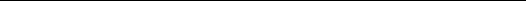 图书在版编目 (CIP)  数据习近平新时代中国特色社会主义思想的世界观和方法论专题摘编/中共中央党史和文献研究院，中央学习贯彻习近平新时代中国特色社会主义思想主题教育领导小组办公室编.—北京：党建读物出版社：中央文献出版社，2023.4ISBN      978-7-5099- 1533-2I.① 习… Ⅱ.①中…②中…  Ⅲ.①习近平新时代中国特色社会主义思想-学习参考资料 IV.①D610.4中国国家版本馆CIP数据核字(2023)第050580号习近平新时代中国特色社会主义思想的 世界观和方法论专题摘编XI JINPING XINSHIDAI ZHONGGUO TESE SHEHUI ZHUYI SIXIANG DESHIJIEGUAN HE FANGFALUN ZHUANTI ZHAIBIAN编 中央学习贯彻习近平新时代中国特色社会主义思想主题教育领导小组办公室党建读物出版社出版中央文献出版社http://www.djcb71.com北京市西城区西长安街80号东楼 邮编：100815 电话：010-58589989/58589947http://www.zywxpress.com北京市西城区前毛家湾1号 邮编：100017电话：010-83089394/83072509/83089319/83089404/83089317河北鹏润印刷有限公司印刷880毫米×1230毫米32开本4.25印张‘ 85千字2023年4月第1版2023年4月第1次印刷ISBN  978-7-5099-1533-2   定价：8.00元本社版图书如有印装错误，我社负责调换(电话：010-58589935)